Муниципальное бюджетное общеобразовательное учреждение«Средняя общеобразовательная школа № 13 с углублённым изучением отдельных предметов»г.Губкина Белгородской областиРабочая программаКондратьевой Татьяны Ивановныпо учебному предмету«Математика»1  «А» класс                                   Базовый уровень2013-14 учебный годМатематикаПояснительная запискаРабочая программа по учебному предмету «Математика» для 1 «А» класса разработана в соответствии с требованиями Федерального государственного образовательного стандарта начального общего образования, концепции учебно-методического комплекта «Перспективная начальная школа» на основе авторской программы по предмету «Математика» А.Л.Чекина, Р.Г.Чураковой (Программы по учебным предметам. Примерный учебный план [Текст]: 1- 4 кл.: в 2 ч. /Сост. Р.Г.Чуракова. – М.: Академкнига/Учебник, 2012. – Ч 1: 320 с. (проект «Перспективная начальная школа»), с учётом межпредметных и внутрипредметных связей, логики учебного процесса, задачи формирования у младшего школьника умения учиться. Предлагаемый начальный курс математики имеет следующие цели. Развитие у обучающихся познавательных действий: логических и алгоритмических (включая знаково-символические), а также аксиоматику, формирование элементов системного мышления, планирование (последовательность  действий  при  решении  задач), систематизацию и структурирование знаний, моделирование, дифференциацию существенных и несущественных условий. Математическое развитие младшего школьника: использование математических представлений для описания окружающей действительности в количественном и пространственном отношении; формирование способности к продолжительной умственной деятельности, основ логического мышления, пространственного воображения, математической речи и аргументации, способности различать верные и неверные высказывания, делать обоснованные выводы. Освоение начальных математических знаний; формирование умения решать учебные и практические задачи математическими средствами: вести поиск информации (фактов, сходства, различий, закономерностей, оснований для упорядочивания и классификации, вариантов); понимать значение величин и способов их измерения; использовать арифметические способы для разрешения сюжетных ситуаций (строить простейшие математические модели); работать с алгоритмами выполнения арифметических действий, решения задач, проведения простейших построений; проявлять математическую готовность к продолжению образования. Воспитание критичности мышления, интереса к умственному труду, стремления использовать математические знания в повседневной жизни.Таким образом, предлагаемый начальный курс математики призван ввести ребёнка в абстрактный мир математических понятий и их свойств, охватывающий весь материал, содержащийся в примерной программе по математике в рамках Стандарта. Дать ему первоначальные навыки ориентации в той части реальной действительности, которая описывается (моделируется) с помощью этих понятий, а именно: окружающий мир как множество форм, как множество предметов, отличающихся величиной, которую можно выразить числом, как разнообразие классов конечных равночисленных множеств и т.п.. А также предложить ребёнку соответствующие способы познания окружающей действительности.ОБЩАЯ ХАРАКТЕРИСТИКА УЧЕБНОГО ПРЕДМЕТАОсновная дидактическая идея курса может быть выражена следующей формулой: «через рассмотрение частного к пониманию общего для решения частного». При этом ребёнку предлагается постичь суть предмета через естественную связь математики с окружающим миром. Всё это означает, что знакомство с тем или иным математическим понятием осуществляется при раскрытии конкретной реальной или повседневной (учебной) ситуации, соответствующий анализ которой позволяет обратить внимание ученика на суть данного математического понятия. В свою очередь, такая акцентуация даёт возможность добиться необходимого уровня обобщения без многочисленного рассмотрения частностей. Наконец, понимание общих закономерностей и знание общих признаков решения открывает ученику путь к выполнению данного конкретного задания даже в том случае, когда с такого типа заданиями ему не приходилось ещё сталкиваться.Логико-дидактической основой реализации первой части формулы является неполная индукция, которая в комплексе с целенаправленной и систематической работой по формированию у младших школьников таких приёмов умственной деятельности, как анализ и синтез, сравнение, классификация, аналогия и обобщение, приведёт ученика к самостоятельному «открытию» изучаемого математического факта. Вторая же часть формулы носит дедуктивный характер и направлена на формирование у учащихся умения конкретизировать полученные знания и применять их к решению поставленных задач. Отличительной чертой настоящего курса является значительное увеличение той роли, которую мы отводим изучению геометрического материала и изучению величин, что продиктовано той группой поставленных целей, в которых затрагивается связь математики с окружающим миром. Без усиления этих содержательных линий невозможно достичь указанных целей, так как ребёнок воспринимает окружающий мир, прежде всего, как совокупность реальных предметов, имеющих форму и величину. Изучение же арифметического материала, оставаясь стержнем всего курса, осуществляется с возможным паритетом теоретической и прикладной составляющих, а в вычислительном плане особое внимание уделяется способам и технике устных вычислений.Содержание всего курса можно представить как взаимосвязанное развитие основных содержательных линий: арифметической, геометрической, величинной, алгоритмической (обучение решению задач) и информационной (работа с данными). Что же касается вопросов алгебраического характера, то они рассматриваются в других содержательных линиях, главным образом, арифметической и алгоритмической.Арифметическая линия, прежде всего, представлена материалом по изучению чисел. Числа изучаются в такой последовательности: натуральные числа от 1 до 10 и число 0 (1 полугодие 1 класса), целые числа от 0 до 20 (2 полугодие 1 класса), целые числа от 0 до 100 и «круглые» числа до 1000 (2 класс), целые числа от 0 до 999 999 (3 класс), целые числа от 0 до 1000000 и дробные числа (4 класс). Числа от 1 до 5 и число 0 изучаются  на количественной основе. Числа от 6 до 10 изучаются на аддитивной основе с опорой на число 5. Числа второго десятка и все остальные натуральные числа изучаются на основе принципов нумерации (письменной и устной) десятичной системы счисления. Дробные числа возникают сначала для записи натуральной доли некоторой величины. В дальнейшем дробь рассматривается как сумма соответствующих долей, и на этой основе выполняется процедура сравнения дробей. Изучение чисел и их свойств представлено также заданиями на составление числовых последовательностей по заданному правилу и на распознавание (формулировку) правила, по которому составлена данная последовательность, представленная несколькими первыми её членами.Особенностью изучения арифметических действий в настоящем курсе является строгое следование математической сути этого понятия. Именно поэтому при введении любого арифметического действия (бинарной алгебраической операции) с самого начала рассматриваются не только компоненты этого действия, но и в обязательном порядке его результат. Если не введено правило, согласно которому по известным двум компонентам можно найти результат действия (хотя бы на конкретном примере), то само действие не определено. Без результата нет действия! Арифметические действия над числами изучаются на следующей теоретической основе и в такой последовательности.▪ Сложение (систематическое изучение начинается с 1 полугодия 1 класса) определяется на основе объединения непересекающихся множеств и сначала выполняется на множестве чисел от 0 до 5. В дальнейшем числовое множество, на котором выполняется сложение, расширяется, причём это расширение происходит с помощью сложения (при сложении уже известных учащимся чисел получается новое для них число). Далее изучаются свойства сложения, которые используются при проведении устных и письменных вычислений. Сложение  многозначных чисел базируется на знании таблицы сложения однозначных чисел и поразрядном способе сложения.▪ Вычитание (систематическое изучение начинается со 2 полугодия 1 класса)  изначально вводится на основе вычитания подмножеств из множества, причём, происходит это, когда учащиеся изучили числа в пределах первого десятка. Далее устанавливается связь между сложением и вычитанием, которая базируется на идее обратной операции. На основе этой связи выполняется вычитание с применением таблицы сложения, а потом осуществляется переход к рассмотрению случаев вычитания многозначных чисел, где основную роль играет поразрядный принцип вычитания, возможность которого базируется на соответствующих свойствах вычитания.Геометрическая линия выстраивается следующим образом. В 1 классе (на который выпадает самая большая содержательная нагрузка геометрического характера) изучаются геометрические понятия: плоская геометрическая фигура (круг, треугольник, прямоугольник), прямая и кривая линии, точка, отрезок, дуга, направленный отрезок (дуга), пересекающиеся и непересекающиеся линии, ломаная линия, замкнутая  и незамкнутая линии, внутренняя и внешняя области относительно границы, многоугольник, симметричные фигуры.Знакомство практически с любым геометрическим понятием в данном учебном курсе осуществляется на основе анализа соответствующей реальной (или псевдореальной) ситуации, в которой фигурирует предметная модель данного понятия.Линия по изучению величин представлена такими понятиями, как длина, время, масса, величина угла, площадь, вместимость (объём), стоимость. Умение адекватно ориентироваться в пространстве и во времени – это те умения, без которых невозможно обойтись как в повседневной жизни, так и в учебной деятельности. Элементы ориентации в окружающем пространстве являются отправной точкой в изучении геометрического материала, а знание временных отношений позволяет правильно описывать ту или иную последовательность действий (в том числе строить и алгоритмические предписания). В связи с этим изучению пространственных отношений отводится несколько уроков в самом начале курса. При этом сначала изучаются различные характеристики местоположения объекта в пространстве, а потом характеристики перемещения объекта в пространстве. Из временных понятий сначала рассматриваются отношения «раньше» и «позже», понятия «часть суток» и «время года», а также время как продолжительность. Учащимся даётся понятие о «суточной» и «годовой» цикличности.Систематическое изучение величин начинается уже в 1полугодии 1 класса с изучения величины «длина». Сначала длина рассматривается в доизмерительном аспекте. Сравнение предметов по этой величине осуществляется «на глаз» по рисунку или по представлению, а также способом «приложения».  Результатом такой работы должно явиться понимание учащимися того, что реальные предметы обладают свойством иметь определённую протяжённость в пространстве, по которому их можно сравнивать. Во 2 полугодии 1 класса учащиеся знакомятся с процессом измерения длины, стандартными единицами длины (сантиметром и дециметром), процедурой сравнения длин на основе их измерения, а также с операциями сложения и вычитания длин.Линия по обучению решению арифметических сюжетных (текстовых) задач (условно её называют алгоритмической) является центральной для данного курса. Её особое положение определяется тем, что настоящий курс имеет прикладную направленность, которая выражается в умении применять полученные знания на практике. А это, в свою очередь, связано  с решением той или иной задачи. При этом  важно не только научить решать задачи, но и правильно формулировать их, используя имеющуюся информацию.  Под решением задачи понимается запись (описание) алгоритма, дающего возможность выполнить требование задачи. Сам процесс выполнения алгоритма (получение ответа задачи) важен, но не относится к обязательной составляющей умения решать задачи. Описание алгоритма решения задачи допускается в трех видах: 1) по действиям (по шагам) с пояснениями; 2) в виде числового выражения, которое рассматривается как свернутая форма описания по действиям, но без пояснений; 3) в виде буквенного выражения с использованием стандартной символики.Для формирования умения решать задачи учащиеся в первую очередь должны научиться работать с текстом  и иллюстрациями: определить, является ли предложенный текст задачей, или как по данному сюжету сформулировать задачу, установить связь между данными и искомым и последовательность шагов по установлению значения искомого. Другое направление работы с понятием «задача» связано с проведением различных преобразований имеющегося текста и наблюдениями за теми изменениями в её решении, которые возникают в результате этих преобразований.Информационная линия, в которой рассматривается разнообразная работа с данными, как это и предусмотрено стандартом, распределяется по всем содержательным линиям. В неё включены вопросы по поиску (сбору) и представлению различной информации, связанной со счётом предметов и измерением величин. Наиболее явно необходимость в таком виде деятельности проявляется в процессе работы над практическими задачами, задачами с геометрическими величинами и задачами с недостающими данными. Особое внимание при работе с информацией отводится таблице. Уже в 1 классе учащиеся знакомятся с записью имеющейся информации в виде таблицы (речь идет о «Таблице сложения»)  и осознают удобство такого представления информации. Алгебраический материал в данном курсе не образует самостоятельной содержательной линии в силу двух основных причин: во-первых, этот материал, согласно требованиям нового стандарта, представлен в содержании курса в очень небольшом объеме, а во0-вторых, его направленность главным образом носит пропедевтический характер. Алгебраический материал представлен такими понятиями, как выражение с переменной, уравнение. Изучение этого материала приходится главным образом на 4 класса, но пропедевтическая работа начинается с 1 класса. Задания, в которых учащимся предлагается заполнить пропуски соответствующими числами, готовят детей к пониманию сначала неизвестной величины, а затем и переменной величины. Появление равенства с «окошками», в которые следует записать нужные числа, является пропедевтикой изучения уравнений.Учебно-методический комплектДля учеников: Чекин А. Л. Математика [Текст]: 1 класс: Учебник: в 2 ч. / А. Л. Чекин; под ред. Р. Г. Чураковой. – М.: Академкнига/Учебник, 2011.  Захарова О.А. Математика в вопросах и заданиях [Текст]: 1 кл.: Тетрадь для самостоятельной работы № 1, 2 / О. А. Захарова, Е. П. Юдина; под ред. Р. Г. Чураковой. –  3-е изд., испр. -  М.: Академкнига/Учебник, 2013. Р.Г.Чуракова. Итоговая комплексная работа (методические указания по организации и проведению), 1 кл./ Р.Г.Чуракова, Н.А.Чуракова, С.Н.Ямшинина. – 2-е изд., испр. – М.: Академкнига/Учебник, 2013. – 72 с.Для учителя:Программы по учебным предметам. Примерный план: 1-4 кл.: в 2 ч. /Сост. Р.Г.Чуракова. – М.:Академкнига/Учебник, 2012. – Ч 1: 320 с. (проект «Перспективная начальная школа»)Захарова О.А. Математика: Проверочные работы по математике и технология организации коррекции знаний учащихся (1-4 классы) [Текст]: Методическое пособие/ О.А.Захарова. – М.:Академкнига/Учебник, 2012. Чекин А.Л. Математика [Текст]: 1 класс: Методическое пособие/ А.Л.Чекин; под ред. Р.Г.Чураковой. – М.:Академкнига/Учебник, 2012.Чуракова Р.Г. Анализ урока в начальной школе. [Текст]:/Р.Г.Чуракова. – М:Академкнига/Учебник, 2012.Чуракова Р.Г. Математика. Поурочное планирование методов и приёмов индивидуального подхода к учащимся в условиях формирования УУД [Текст]: 1 класс: в 2 ч./ Р.Г.Чуракова – 2-е изд., испр. -  М.: Академкнига/Учебник, 2013.ОПИСАНИЕ МЕСТА УЧЕБНОГО ПРЕДМЕТА В УЧЕБНОМ ПЛАНЕВ соответствии с Примерным учебным планом для образовательных учреждений, использующих УМК «Перспективная начальная школа», курс математики представлен в предметной области «Математика и информатика», изучается с 1 по 4 класс. В соответствии с учебным планом МБОУ «СОШ № 13 с УИОП» количество часов на изучение предмета «Математика» составляет 132 часа (33 учебных недели).     Количество часов в год – 132.     Количество часов в неделю – 4.     Количество часов в 1 четверти – 36.     Количество часов во 2 четверти –28.     Количество часов в 3 четверти – 36.     Количество часов в 4 четверти – 32.     Итоговая комплексная работа  на основе единого текста - 1  Логика изложения и содержание авторской программы полностью соответствуют требованиям Федерального государственного образовательного стандарта начального общего образования. В рабочую программу изменения не внесены.ОПИСАНИЕ ЦенностныХ ориентирОВ содержания учебного предметаЦенностные ориентиры учебного предмета «Математика» связаны с целевыми и ценностными установками начального общего образования, представленными в Примерной основной образовательной программе начального общего образования.В основе учебно-воспитательного процесса лежат такие ценности математики, как:– восприятие окружающего мира как единого и целостного при познании фактов, процессов, явлений, происходящих  природе и обществе, средствами математических отношений (хронология событий, протяжённость во времени, образование целого из частей, изменением формы, размера, мер и т.д.);- математические представления о числах, величинах, геометрических фигурах являются условием целостного восприятия природы и творений человека (объекты природы, сокровища культуры и искусства и т.д.);- владение математическим языком, алгоритмами, элементами математической логики позволяют ученику в его коммуникативной деятельности (аргументировать свою точку зрения, строить логическую цепочку рассуждений, выдвигать гипотезы, опровергать или подтверждать истинность предположения).Реализация указанных ценностных ориентиров в курсе «Математика» в единстве процессов обучения и воспитания, познавательного и личностного развития обучающихся на основе формирования общих учебных умений, обобщённых способов действия обеспечит высокую эффективность решения жизненных задач и возможность саморазвития обучающихся.ЛИЧНОСТНЫЕ, МЕТАПРЕДМЕТНЫЕ И ПРЕДМЕТНЫЕ РЕЗУЛЬТАТЫОСОВЕНИЯ УЧЕБНОГО ПРЕДМЕТА     На первой ступени школьного обучения в ходе освоения математического содержания обеспечиваются условия для достижения обучающимися личностных, метапредметных и предметных результатов.       Личностными результатами обучающихся являются: готовность ученика использовать знания в учении и повседневной жизни для изучения и исследования математической сущности явлений, событий, фактов, способность характеризовать собственные знания по предмету, формулировать вопросы, выдвигать гипотезы, устанавливать, какие из предложенных математических задач им могут быть решены; познавательный интерес к дальнейшему изучению математики.     Метапредметными результатами обучающихся являются: способность анализировать учебную ситуацию с точки зрения математических отношений и характеристик, устанавливать количественные, пространственные и временные отношения объектов окружающего мира, строить алгоритм поиска необходимой информации в учебниках, справочниках, словарях; определять логику решения практической и учебной задач; умение моделировать – решать учебные задачи с помощью знаков (символов), планировать, корректировать, контролировать решения учебных задач.Планируемые предметные результаты освоения учебной программы по предмету «Математика» к концу 1 года обученияОбучающиеся научатся: читать и записывать все однозначные числа и числа второго десятка, включая число 20; вести счёт как в прямом, так и в обратном порядке (от 0 до 20); сравнивать изученные числа и записывать результат сравнения с помощью знаков (>, <, =); записывать действия сложения и вычитания, используя соответствующие знаки (+, –); употреблять термины, связанные с действиями сложения и вычитания (плюс, сумма, слагаемые, значение суммы; минус, разность, уменьшаемое, вычитаемое, значение разности); пользоваться справочной таблицей сложения однозначных чисел; воспроизводить  и  применять  табличные  случаи  сложения  и  вычитания; применять переместительное свойство сложения; применять правила прибавления числа к сумме и суммы к числу; выполнять сложение на основе способа прибавления по частям; применять правила вычитания числа из суммы и суммы из числа; выполнять вычитание на основе способа вычитания по частям; применять правила сложения и вычитания с нулем; понимать и использовать взаимосвязь сложения и вычитания; выполнять сложение и вычитание однозначных чисел без перехода через десяток; выполнять сложение однозначных чисел с переходом через десяток и вычитание в пределах таблицы сложения, используя данную таблицу в качестве справочника; распознавать на чертеже и изображать точку, прямую, отрезок, ломаную, кривую линию, дугу, замкнутую и незамкнутую линии; употреблять соответствующие термины; употреблять термин «точка пересечения»; распознавать в окружающих предметах или их частях плоские геометрические фигуры (треугольник, четырехугольник, прямоугольник, многоугольник, круг); чертить с помощью линейки прямые, отрезки, ломаные, многоугольники; определять длину данного отрезка (в сантиметрах) при помощи измерительной линейки; строить  отрезки  заданной  длины  при  помощи  измерительной  линейки; находить значения сумм и разностей отрезков данной длины при помощи измерительной линейки и с помощью вычислений; выражать длину отрезка, используя разные единицы длины (например, 1 дм 6 см и 16 см); распознавать симметричные фигуры и изображения; распознавать и формулировать простые задачи; употреблять термины, связанные с понятием «задача» (формулировка, условие, требование (вопрос), решение, ответ); составлять  задачи  по  рисунку  и  делать  иллюстрации  (схематические) к тексту задачи; выявлять признаки предметов и событий, которые могут быть описаны терминами, относящимися к соответствующим величинам (длиннее – короче,  дальше – ближе,  тяжелее – легче,  раньше – позже,  дороже – дешевле); использовать названия частей суток, дней недели, месяцев, времен года.Обучающиеся получат возможность научиться: понимать количественный и порядковый смысл числа; понимать и распознавать количественный смысл сложения и вычитания; воспроизводить переместительное свойство сложения; воспроизводить правила прибавления числа к сумме и суммы к числу; правила вычитания числа из суммы и суммы из числа; воспроизводить правила сложения и вычитания с нулем; использовать «инструментальную» таблицу сложения для выполнения сложения однозначных чисел и соответствующих случаев вычитания; устанавливать взаимное расположение прямых, кривых линий, прямой и кривой линии на плоскости; понимать и использовать термин «точка пересечения»; строить (достраивать) симметричные изображения, используя клетчатую бумагу; описывать упорядоченные множества с помощью соответствующих терминов (первый, последний, следующий, предшествующий); понимать суточную и годовую цикличность; представлять информацию в таблице.СОДЕРЖАНИЕЧисла и величины (28ч)Числа и цифры.Первичные количественные представления: один и несколько, один и ни одного. Числа и цифры от 1 до 9. Первый, второй, третий и т. д. Счет предметов. Число и цифра 0. Сравнение групп предметов по количеству: больше, меньше, столько же. Сравнение чисел: знаки >, <, =. Однозначные  числа.  Десяток.  Число  10.  Счет  десятками.  Десяток  и  единицы. Двузначные числа. Разрядные слагаемые. Числа от 11 до 20, их запись и названия.Величины.Сравнение  предметов  по  некоторой  величине  без  ее  измерения: выше – ниже,  шире – уже,  длиннее – короче,  старше – моложе, тяжелее – легче. Отношение «дороже – дешевле» как обобщение сравнений предметов по разным величинам.Первичные временные представления: части суток, времена года, раньше – позже, продолжительность (длиннее – короче по времени). Понятие о суточной и годовой цикличности: аналогия с движением по кругу.Арифметические действия (48 ч)Сложение и вычитание.Сложение чисел. Знак «плюс» (+). Слагаемые, сумма и ее значение. Прибавление числа 1 и по 1. Аддитивный состав чисел 3, 4 и 5. Прибавление чисел 3, 4, 5 на основе их состава. Вычитание чисел. Знак «минус» (–). Уменьшаемое, вычитаемое, разность и ее значение. Вычитание числа 1 и по 1. Переместительное свойство сложения. Взаимосвязь сложения и вычитания. Табличные случаи сложения и вычитания. Случаи сложения и вычитания с 0. Группировка слагаемых. Скобки. Прибавление числа к сумме. Поразрядное сложение единиц. Прибавление суммы к числу. Способ сложения по частям на основе удобных слагаемых. Вычитание разрядного слагаемого. Вычитание числа из суммы. Поразрядное вычитание единиц без заимствования десятка. Увеличение (уменьшение) числа  на  некоторое  число.  Разностное  сравнение  чисел.  Вычитание суммы  из  числа.  Способ  вычитания  по  частям  на  основе  удобных слагаемых.Сложение и вычитание длин.Текстовые задачи (12 ч)Знакомство с формулировкой арифметической текстовой (сюжетной) задачи: условие и вопрос (требование). Распознавание и составление сюжетных арифметических задач. Нахождение и запись решения задачи в виде числового выражения. Вычисление и запись ответа задачи в виде значения выражения с соответствующим наименованием.Пространственные отношения. Геометрические фигуры (28ч)Признаки предметов. Расположение предметов.Отличие предметов по цвету, форме, величине (размеру). Сравнение предметов по величине (размеру): больше, меньше, такой же. Установление идентичности предметов по одному или нескольким признакам. Объединение предметов в группу по общему признаку. Расположение предметов слева, справа, вверху, внизу по отношению к наблюдателю, их комбинация. Расположение  предметов  над (под) чем-то,  левее (правее) чего-либо, между одним и другим, спереди (сзади) по направлению движения. Направление движения налево (направо), вверх (вниз). Расположение предметов по порядку: установление первого и последнего, следующего и предшествующего (если они существуют).Геометрические фигуры и их свойства.Первичные представления об отличии плоских и искривленных поверхностей. Знакомство с плоскими геометрическими фигурами: кругом, треугольником, прямоугольником. Распознавание формы данных геометрических фигур в реальных предметах. Прямые и кривые линии. Точка. Отрезок. Дуга. Пересекающиеся и непересекающиеся линии. Точка пересечения. Ломаная линия. Замкнутые и незамкнутые линии. Замкнутая линия как граница области. Внутренняя и внешняя области по отношению к границе. Замкнутая ломаная линия. Многоугольник. Четырехугольник. Симметричные фигуры.Геометрические величины (10 ч)Первичные представления о длине пути и расстоянии. Их сравнение на основе понятий «дальше – ближе» и «длиннее – короче». Длина отрезка. Измерение длины. Сантиметр как единица длины. Дециметр как более крупная единица длины. Соотношение между дециметром и сантиметром (1 дм = 10 см). Сравнение длин на основе их измерения.Работа с данными (6 ч)Таблица сложения однозначных чисел (кроме 0). Чтение и заполнение строк, столбцов таблицы. Представление информации в таблице. Таблица сложения как инструмент выполнения действия сложения над однозначными числами.Основные виды учебной деятельности обучающихся Моделирование ситуаций арифметическими и геометрическими средствами. Осуществление упорядочения предметов и математических объектов (по длине, площади, вместимости, массе, времени). Описание явлений и событий с использованием величин. Распознавание моделей геометрических фигур в окружающих предметах. Обнаружение математических зависимостей в окружающей действительности. Разрешение житейских ситуаций, требующих умения находить геометрические величины (планировка, разметка). Выполнение геометрических построений. Выполнение арифметических вычислений. Прогнозирование результата вычисления, решения задачи. Планирование решения задачи, выполнение задания на измерение, вычисление, построение. Сравнение разных способов вычислений, решения задачи; выбор рационального (удобного) способа. Накопление и использование опыта решения разнообразных математических задач. Пошаговый контроль правильности и полноты выполнения алгоритма арифметического  действия  (сложения,  вычитания,  умножения,  деления), решения текстовой задачи, построения геометрической фигуры. Поиск, обнаружение и устранение ошибок логического (в ходе решения) и арифметического (в вычислениях) характера. Поиск  необходимой  информации  в  учебной  и  справочной  литературе. Сбор, обобщение и представление данных, полученных в ходе самостоятельно проведенных наблюдений, опросов, поисков.Формы и средства контроляИтоговая комплексная работа на основе единого текста – 1.1 вариантОсновная часть   Задание 1   Первое указание учителя:   Начни читать текст про себя или тихо, вполголоса.   Второе указание учителя через одну минуту:   Поставь чёрточку после того слова, до которого дочитал. Дочитай текст до конца.Сладкоежки   Пробил дятел дырочку в коре – закапал берёзовый сок. Напился сладкого сока, улетел. Синичка прилетела. Пять капелек выпила. Одну – на подснежник уронила. За синичкой - лазоревка. Три капельки сразу выпила и на кустик малины вспорхнула.   Улетели птицы. Насекомые собрались: сначала четыре мухи и три бабочки. Муравей приполз, и четыре комара прилетели. Двум не повезло. Они увязли в сладкой гуще.   Паучок собрался паутину плести. Тут опять дятел прилетел. Гости незваные – кто куда.   Улетел дятел. А гости опять тут как тут!  Весной всем сладкого хочется!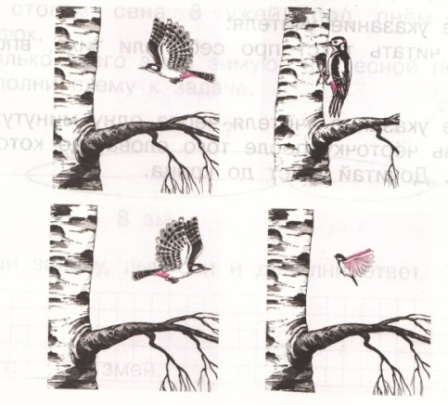    Задание 2.   Расставь картинки по порядку следования событий в рассказе.   Покажи стрелкой место каждой пропущенной картинки. Если нужно, прочитай рассказ ещё раз.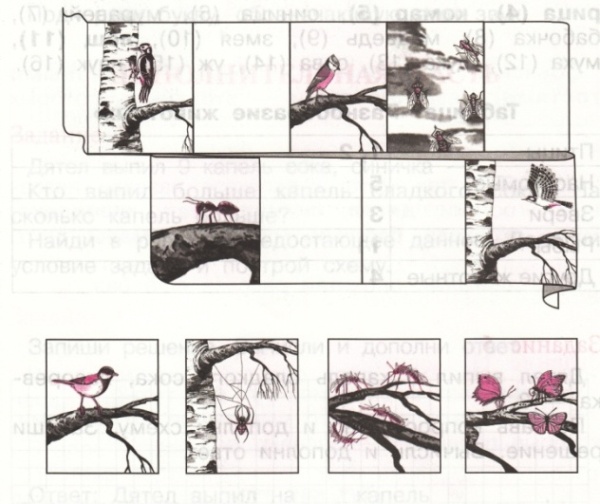   Задание 3.  Найди первое предложение второй части. Спиши его.____________________________________________________________________________________________________________________________________________________________   Проверь. Если надо, исправь.  Задание 4.  «Сладкоежки» - рассказ о птицах, насекомых и пауке. Ты читал(а) рассказы о зверях, рыбах и других животных. Выдели животных со сходными признаками  и дополни строчки таблицы: дятел (1), лазоревка (2), кабан (3), ящерица (4), комар (5), синица (6), муравей (7), бабочка (8), медведь (9), змея (10), лещ (11), муха (12), щука (13), сова (14), уж (15), паук (16).Таблица «Разнообразие животных»Задание 5.    Дятел выпил 9 капель сладкого сока, лазоревка – 3.    Поставь вопрос устно и дополни схему. Запиши решение. Вычисли и дополни ответ.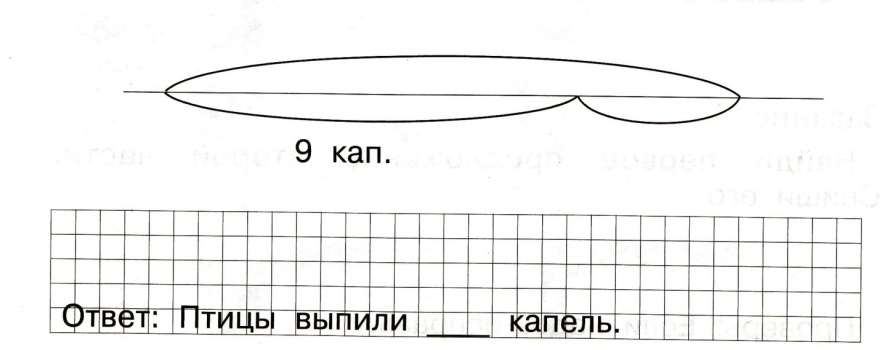    Задание 6.    Прочитай предложение: Улетели птицы.    Подчеркни в словах буквы мягких согласных звуков.     Выпиши слово, в котором есть твёрдый звук, не имеющий мягкой пары:________________.    Подчеркни букву, обозначающую этот звук.Дополнительная часть   Задание 7.     Дятел выпил  9 капель сока, синичка - _______.     Кто выпил больше капель сладкого сока? На сколько капель больше?     Найди в рассказе недостающее данное. Дополни условие задачи и построй  схему.     Запиши решение. Вычисли и дополни ответ.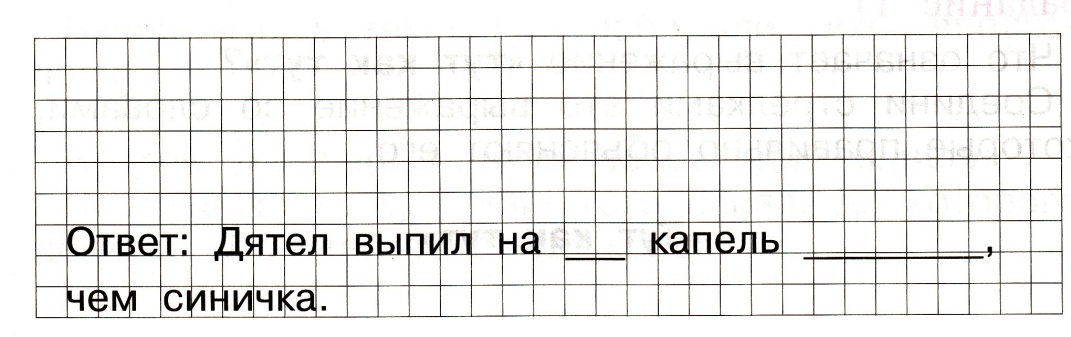   Задание 8.   Учёные вызывают искусственные дожди.   Подчеркни номера правильных ответов.   Искусственный дождь – это: (1) изделие человека; (2) природное явление; (3) результат влияния человека на окружающую среду.   Задание 9.    В какое время года дятел пьёт берёзовый сок?    Подчеркни в тексте предложение, в котором говорится о том, что это _________________.    (Допиши предложение).  Задание 10.    Объясни, кого обычно называют незваными гостями. Незваные гости – это гости, которых_________________________________________________________________________________________________________________________________________________________    Подчеркни тех, кого в рассказе назвали незваными гостями: дятел, синица, грач, лазоревка, мухи, стрекоза, бабочки, муравей, комары, аист.    Если забыл(а), прочитай рассказ ещё раз.   Задание 11.     Что означает выражение «тут как тут»?    Соедини стрелками это выражение со словами, которые правильно объясняют его.«Тут как тут»«внезапно появиться»                    «быть снова вместе»                     «в разные стороны»2 вариантОсновная часть   Задание 1   Первое указание учителя:   Начни читать текст про себя или тихо, вполголоса.   Второе указание учителя через одну минуту:   Поставь чёрточку после того слова, до которого дочитал. Дочитай текст до конца.Сладкоежки   Пробил дятел дырочку в коре – закапал берёзовый сок. Напился сладкого сока, улетел. Синичка прилетела. Пять капелек выпила. Одну – на подснежник уронила. За синичкой - лазоревка. Три капельки сразу выпила и на кустик малины вспорхнула.   Улетели птицы. Насекомые собрались: сначала четыре мухи и три бабочки. Муравей приполз, и четыре комара прилетели. Двум не повезло. Они увязли в сладкой гуще.   Паучок собрался паутину плести. Тут опять дятел прилетел. Гости незваные – кто куда.   Улетел дятел. А гости опять тут как тут!  Весной всем сладкого хочется!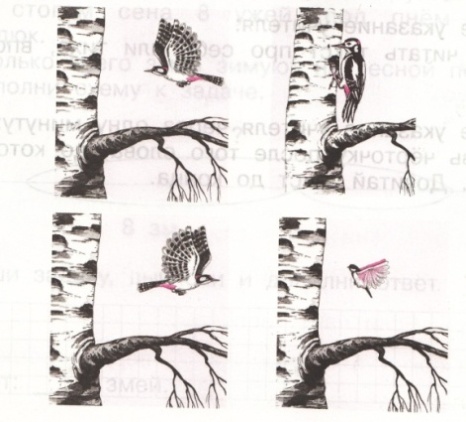    Задание 2.   Расставь картинки по порядку следования событий в рассказе.   Покажи стрелкой место каждой пропущенной картинки. Если нужно, перечитай рассказ.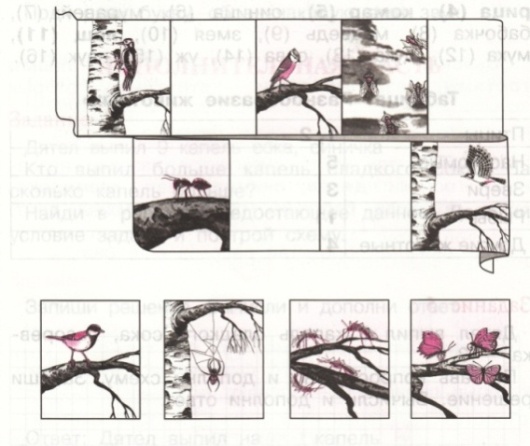   Задание 3.  Найди третье предложение текста. Спиши его.____________________________________________________________________________________________________________________________________________________________   Проверь. Если надо, исправь. Задание 4.  «Сладкоежки» - рассказ о птицах, насекомых и пауке. Ты читал(а) рассказы о зверях, рыбах и других животных. Выдели животных со сходными признаками  и дополни строчки таблицы: синица (1), лазоревка (2), комар (3), уж (4), муха (5), дятел (6), пчела (7), волк (8), медведь (9), собака (10), лягушка (11), лещ (12), щука (13), журавль (14), карп (15), паук (16).Таблица «Разнообразие животных» Задание 5.    Дятел выпил 9 капель сладкого сока, синичка – 5.  Поставь устно вопрос к задаче и дополни схему. Запиши решение. Вычисли и дополни ответ.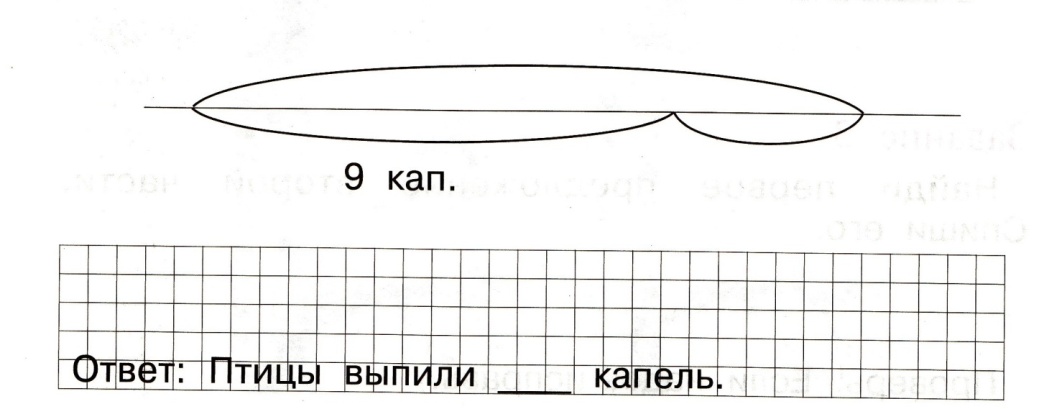 Задание 6.    Прочитай предложение: Синичка прилетела.    Подчеркни в словах буквы мягких согласных звуков.     Выпиши слово, в котором есть мягкий звук, не имеющий твёрдой пары: _____________.    Подчеркни букву, обозначающую этот звук.Дополнительная часть   Задание 7.     Дятел выпил  9 капель сока, лазоревка - _______.     Кто выпил больше капель сладкого сока? На сколько капель больше?     Найди в рассказе недостающее данное. Дополни условие задачи и построй  схему.     Запиши решение. Вычисли и дополни ответ.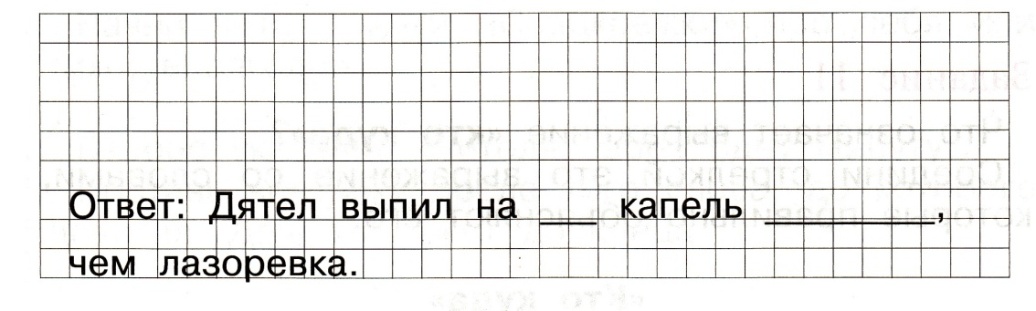   Задание 8.    Учёные разогнали тучи. В небе появилась радуга.    Подчеркни номера правильных ответов.    Искусственный радуга – это: (1) изделие человека; (2) природное явление; (3) результат влияния человека на окружающую среду.Задание 9.    В какое время года дятел пьёт берёзовый сок?    Подчеркни в тексте предложение, в котором говорится о том, что это _________________.    (Допиши предложение).Задание 10.    Объясни, кого так называют – сладкоежка? Сладкоежка – это тот, кто ____________________________________________________________________________________________________________________________________________________________    Подчеркни слова, обозначающие тех животных, которых в рассказе назвали сладкоежками: дятел, грач,  синица, стрекоза, лазоревка, пчела, мухи,   бабочки, муравей, комары, журавль, ласточка.    Если надо, прочитай рассказ ещё раз.Задание 11.     Что означает выражение «кто куда»?    Соедини стрелками это выражение со словами, которые правильно объясняют его.«Кто куда»«внезапно появиться»                 «быть снова вместе»                        «в разные стороны»УЧЕБНО-ТЕМАТИЧЕСКИЙ ПЛАН Календарно-тематическое планированиес определением основных видов деятельности обучающихсяОПИСАНИЕ УЧЕБНО-МЕТОДИЧЕСКОГО И МАТЕРИАЛЬНО-ТЕХНИЧЕСКОГО ОБЕСПЕЧЕНИЯ ОБРАЗОВАТЕЛЬНОГО ПРОЦЕССАД – демонстрационный экземпляр (не менее одного на класс)К – полный комплект (на каждого ученика класса)Ф – комплект для фронтальной работы (не менее одного на двух учеников)П – комплект для работы в группах (один на 5-6 учащихся)«Согласовано»Руководитель ШМО_______ Кондратьева Т.И.Протокол № ___    от «____»_________   2013 г.«Согласовано»Зам. директора по УВРМБОУ «СОШ № 13 с УИОП» г.Губкина Белгородской области___________ Ковалёва Л.П.«____»____________2013 г.«Утверждаю»ДиректорМБОУ «СОШ № 13 с УИОП» г.Губкина Белгородской области__________ Солдатова Т.В.Приказ №___ от «___»_______________2013 г.Птицы1, 2Насекомые5Звери3Рыбы11Другие животные4Птицы1, 2Насекомые3Звери8Рыбы12Другие животные4№ п/пНазвание разделаЧасы учебного времениПлановые сроки прохожденияПримечание 1Числа и величины2811 ч – 1 четверть, 11 ч -  2 четверть, 3 ч – 3 четверть, 3 ч – 4 четверть2Арифметические действия4816 ч – 2 четверть, 17 ч – 3 четверть, 15 ч – 4 четверть3Текстовые задачи1210 ч – 3 четверть, 2 ч – 4 четверть4Пространственные отношения. Геометрические фигуры  2825 ч – 1 четверть, 3 ч – 4 четверть5Геометрические величины101 ч – 2 четверть, 4 ч – 3 четверть, 5 ч – 4 четверть6Работа с данными62 ч – 3 четверть, 4 ч – 4 четвертьИтого132№ урока в четверти (№  п/п)Название раздела№ урока в разделеТема урока. СодержаниеМатериал учебникаСрокипроведенияСрокипроведенияХарактеристикаосновной деятельности ученикаПримечание№ урока в четверти (№  п/п)Название раздела№ урока в разделеТема урока. СодержаниеМатериал учебникаплани-руемыефактическиеХарактеристикаосновной деятельности ученикаПримечание1 четверть (36 ч)1 четверть (36 ч)1 четверть (36 ч)1 четверть (36 ч)1 четверть (36 ч)1 четверть (36 ч)1 четверть (36 ч)1 четверть (36 ч)1 четверть (36 ч)1Пространственные отношения. Геометрические фигуры (28 ч)1Знакомство с учебником «Математика».Проверка готовности класса и оборудования. Создание позитивного эмоционального настроя на восприятие учебного материала. Знакомство с предметом «Математика». Пропедевтика: вверху, внизу, под; номер; цвет (красный, синий, зеленый); сегодня; соотношение равенства (неравенства) на основании составления пар «мальчик - девочка». Беседа, работа по иллюстрациям. Анализ и оценка успешности достижения цели и перспективы последующей работы. Обобщающая беседа.Уч. с.3 2.09Предметные результаты: знать книжных героев Машу и Мишу, структуру учебника, условные обозначения, иллюстративный материал.Регулятивные УУД: организовывать свое рабочее место и приводить его в порядок по окончании работы; адекватно воспринимать оценку учителя и высказывания одноклассников с отзывами о выполненной работе.Познавательные УУД: работать с учебной книгой; определять учебную задачу изучения данного раздела; осуществлять поиск и выделение необходимой информации; применять на практике методы информационного поиска. Коммуникативные УУД: участвовать в диалоге; отвечать на вопросы; соблюдать простейшие нормы речевого этикета; слушать и понимать речь других; осуществлять работу в паре. Личностные УУД: проявление познавательного интереса к математике, положительного отношения к школе и адекватного представления об учебной деятельности; осознание новой социальной роли ученика.2Пространственные отношения. Геометрические фигуры (28 ч)2Отличие предметов по цвету.Проверка готовности класса и оборудования. Создание позитивного эмоционального настроя на восприятие учебного материала. Введение новых терминов: разворот учебника, палитра и др. Пропедевтика: следующий (урок), верхняя часть, нижняя часть (страницы учебника), верхний (угол стола), правая рука, второй (вторая картинка). Беседа, сравнение рисунков, рассуждение, высказывание предположений.   Раскрашивание, рисование. Самостоятельная работа. Анализ и оценка успешности достижения цели и перспективы последующей работы. Обобщающая беседа.Уч. с.4-5, т. с.23.09Предметные результаты: знать и уметь различать основные цвета.Регулятивные УУД: организовывать свое рабочее место под руководством учителя; определять цель выполнения заданий под руководством учителя; определять план выполнения заданий на уроке.Познавательные УУД: ориентироваться в учебнике; определять умения, которые будут сформированы на основе изучения данного раздела; отвечать на вопросы, находить нужную информацию в учебнике; сравнивать предметы, объекты; группировать предметы, объекты на основе существенных признаков.Коммуникативные УУД: слушать и вступать в диалог, участвовать в коллективном обсуждении.Личностные УУД: знание основных моральных норм и ориентация на их выполнение; оценка своих поступков, действий.33Отличие предметов по форме. Урок-игра.Проверка готовности класса и оборудования. Создание позитивного эмоционального настроя на восприятие учебного материала. Формирование понятия «форма предмета», сравнение изображенных предметов по форме. Пропедевтика: геометрические фигуры (круг, прямоугольник), следующий, предыдущий (следующая, предыдущая страница учебника), левый, правый, ближе, дальше, большой, маленький. Высказывание предположений, рассуждение, сравнение предметов по форме, работа в паре. Раскрашивание, рисование. Анализ и оценка успешности достижения цели и перспективы последующей работы. Обобщающая беседа.Уч. с.6-7, т. с.34.09Предметные результаты: уметь определять форму предмета и противопоставлять предметы разных форм.Регулятивные УУД: оценивать результат своей работы на уроке под руководством учителя.Познавательные УУД: подводить под понятие (формулировать правило) на основе выделения существенных признаков; анализировать объекты с целью выделения признаков (существенных, несущественных); осуществлять синтез – составление целого из частей, в том числе самостоятельное достраивание с восполнением недостающих компонентов; выбор оснований и критериев для сравнения, классификации объектов.Коммуникативные УУД: осуществлять работу в паре; выражать свои мысли; быть терпимыми к другим мнениям, учитывать их в совместной работе.Личностные УУД: определение и высказывание под руководством педагога правил поведения при сотрудничестве.44Расположение предметов слева, справа, вверху, внизу по отношению к наблюдателю, их комбинация.Проверка готовности класса и оборудования. Создание позитивного эмоционального настроя на восприятие учебного материала. Формирование пространственных отношений: слева, справа, верху, внизу. Пропедевтика: предшествующий, треугольник. Высказывание предположений,  рассуждение, сравнение местоположения предметов на картинках, работа в паре. Раскрашивание по инструкции. Беседа по иллюстрациям учебника. Анализ и оценка успешности достижения цели и перспективы последующей работы. Обобщающая беседа.Уч. с.8, т. с.46.09Предметные результаты: уметь ориентироваться на листе бумаги, находить определённый рисунок на странице, ориентироваться в пространстве.Регулятивные УУД: осуществлять пошаговый контроль своих действий, самостоятельно оценивать правильность выполнения действий.Познавательные УУД: устанавливать причинно-следственные связи, представлять цепочки объектов и явлений; строить логическую цепочку рассуждения, анализировать местоположение изображенных на картинке предметов и их местоположение в реальном мире посредством представления.Коммуникативные УУД: слушать и вступать в диалог, участвовать в коллективном обсуждении.Личностные УУД: осуществление выбора поступка в предложенных ситуациях.55Расположение предметов над (под) чем-то, левее (правее) чего-либо, между одним и другим.Проверка готовности класса и оборудования. Создание позитивного эмоционального настроя на восприятие учебного материала. Формирование пространственных отношений: над, под, левее (слева от), правее (справа от), между. Пропедевтика: предшествующий (предшествующая страница). Беседа, сравнивание предметов по их местоположению и цвету, рассуждение, высказывание предположений, проверка правильности выполнения задания. Рисование по инструкции. Выполнение заданий с помощью фишек. Анализ и оценка успешности достижения цели и перспективы последующей работы. Обобщающая беседа.Уч. с.9, т. с.59.09Предметные результаты: уметь ориентироваться на листе бумаги, находить определённый рисунок на странице, ориентироваться в пространстве.Регулятивные УУД: осознавать необходимость осуществлять контроль по результату (ретроспективный), контроль результата; отличать верно выполненное задание от неверного.Познавательные УУД: осуществлять поиск и выделение необходимой информации.Коммуникативные УУД: слушать и вступать в диалог, участвовать в коллективном обсуждении.Личностные УУД: осознание сути новой социальной роли ученика, принятие норм и правил школьной жизни, бережного отношения к учебным принадлежностям.66Знакомство с плоскими геометрическими фигурами. Распознавание формы геометрических фигур в реальных предметах.Проверка готовности класса и оборудования. Создание позитивного эмоционального настроя на восприятие учебного материала. Распознавание геометрических фигур: треугольник, круг, прямоугольник.Пропедевтика: первый, вверх, вниз, следующий, последний, предшествующий. Планирование работы по условным обозначениям учебника. Высказывание предположений, рассуждение, сравнивание, работа  в паре, рисование геометрических фигур. Беседа по иллюстрациям учебника. Выполнение заданий с помощью фишек. Анализ и оценка успешности достижения цели и перспективы последующей работы. Обобщающая беседа.Уч. с.10-11, т. с. 610.09Предметные результаты: уметь распознавать геометрические фигуры, правильно использовать соответствующие термины.Регулятивные УУД: осуществлять контроль по результату в отношении многократно повторяемых действий с опорой на образец выполнения; давать эмоциональную оценку деятельности класса  на уроке.Познавательные УУД: стремиться к расширению своей познавательной сферы, стараться производить логические мыслительные операции (анализ, сравнение) для решения познавательной задачи.Коммуникативные УУД: участвовать в диалоге, отвечать на вопросы, слушать и понимать речь других; договариваться о распределении ролей в совместной деятельности.Личностные УУД: в предложенных ситуациях общения и сотрудничества делать выбор, как поступить.77Первичные представления об отличии плоских и искривлённых поверхностей. Прямые и кривые линии. Урок-путешествие.Проверка готовности класса и оборудования. Создание позитивного эмоционального настроя на восприятие учебного материала. Формирование понятия «линия» на основе сопоставления прямых и кривых линий. Пропедевтика: направление (прямой линии), следующая, предшествующая. Беседа, сравнивание прямых и кривых линий, высказывание предположений, проведение линии от руки и с помощью линейки, рисование кривых линий. Выполнение заданий с помощью фишек. Анализ и оценка успешности достижения цели и перспективы последующей работы. Обобщающая беседа.Уч. с.12-13, т. с.711.09Предметные результаты: знать прямые и кривые линии; уметь пользоваться линейкой, чертить прямые и кривые линии.Регулятивные УУД: оценивать результат своей работы на уроке.Познавательные УУД: выполнять анализ объектов с целью выделения признаков (существенных, несущественных); синтез – составление целого из частей;  выбор оснований и критериев для сравнения, классификации объектов; подведение под понятие, выведение следствий.Коммуникативные УУД: выражать свои мысли; быть терпимыми к другим мнениям, учитывать их в совместной работе.Личностные УУД: установление обучающимися связи между целью учебной деятельности и её мотивом.88Спереди (сзади) по направлению движения.Проверка готовности класса и оборудования. Создание позитивного эмоционального настроя на восприятие учебного материала. Формирование пространственных отношений, связанных с ориентировкой в пространстве и на плоскости: «впереди» и «позади». Пропедевтика: следующая, предшествующая, первый (первое задание), ближе, дальше.    Рассуждение, работа в парах, беседа  по иллюстрациям учебника, раскрашивание части картинки по заданию. Выполнение заданий с помощью фишек. Анализ и оценка успешности достижения цели и перспективы последующей работы. Обобщающая беседа.Уч. с.14, т. с. 813.09Предметные результаты: уметь ориентироваться на листе бумаги, находить определённый рисунок на странице, ориентироваться в пространстве.Регулятивные УУД: осуществлять пошаговый контроль своих действий, самостоятельно оценивать правильность выполнения действий на уровне адекватной ретроспективной оценки.Познавательные УУД: владеть общими приемами решения задач, выполнения заданий и вычислений; устанавливать причинно-следственные связи, представлять цепочки объектов и явлений; строить логическую цепочку рассуждений, анализировать истинность утверждений; подбирать доказательства; выдвигать гипотезы и их обоснование.Коммуникативные УУД: осуществлять работу в паре; слушать и вступать в диалог, участвовать в коллективном обсуждении.Личностные УУД: ценностно-смысловая ориентация (умение соотносить поступки и события с принятыми этическими принципами, знание моральных норм и умение выделить нравственный аспект поведения) и ориентация в социальных ролях и межличностных отношениях.99Точка.Проверка готовности класса и оборудования. Создание позитивного эмоционального настроя на восприятие учебного материала. Формирование понятия «точка».Пропедевтика: направление - первый, второй; «слева направо»; параллельные прямые; прямые, у которых нет общей точки. Беседа, рассуждение. Самостоятельное распределение  ролей  в паре. Работа  по условным обозначениям учебника, с  источниками информации. Выполнение заданий с помощью фишек. Анализ и оценка успешности достижения цели и перспективы последующей работы. Обобщающая беседа.Уч. с. 15, т. с.9-1016.09Предметные результаты: знать понятие «точка», уметь изображать точки. Регулятивные УУД: адекватно оценивать правильность выполнения своих учебных действий; в сотрудничестве с учителем ставить конкретную учебную задачу.Познавательные УУД: осуществлять поиск необходимой информации для выполнения учебных заданий, используя справочные материалы учебника; использовать на доступном уровне логические приемы мышления (анализ, сравнение, классификацию, обобщение).Коммуникативные УУД: осуществлять работу в паре; с достаточной полнотой и точностью выражать свои мысли в соответствии с задачами и условиями коммуникации.Личностные УУД: проявление познавательной инициативы в оказании помощи одноклассникам посредством системы заданий.1010Отрезок. Дуга.Проверка готовности класса и оборудования. Создание позитивного эмоционального настроя на восприятие учебного материала. Формирование понятий: «отрезок», «точки – концы отрезка», «дуга», «точки – концы дуги». Пропедевтика: дальше, ближе. Построение развернутых ответов, рассуждение,  выбор способа построения отрезка, проведение  прямых и  кривых линий, обведение отрезков и дуги разными цветами, проверка правильности выполнения задания, рисование отрезка от руки по инструкции. Определение приемов работы по условным обозначениям учебника. Анализ и оценка успешности достижения цели и перспективы последующей работы. Обобщающая беседа.Уч. с.16-17, т. с.11-1217.09Предметные результаты: знать понятия «отрезок», «дуга», их общие и отличительные признаки.Регулятивные УУД: оценивать и анализировать результат своего труда, при необходимости вносить изменения в решение задания.Познавательные УУД: использовать простейшие таблицы и схемы для решения конкретных математических задач.Коммуникативные УУД: осуществлять работу в паре; выражать свои мысли в процессе диалога или в игровой ситуации.Личностные УУД: понимание важности 
нового социального статуса «ученик»; 
принятие внутренней позиции школьника на уровне положительного отношения 
к школе и образа «хорошего ученика».1111Направления.Проверка готовности класса и оборудования. Создание позитивного эмоционального настроя на восприятие учебного материала. Формирование понятия «направления движения» (направо, налево, прямо).  Пропедевтика: условность обозначения направления «стрелкой» - пропедевтика условности обозначения числа цифрой; пространственные отношения «вверх», «вниз». Беседа по иллюстрациям учебника и записям на доске, работа в парах. Сравнивание рисунков для выполнения задания. Раскрашивание по инструкции. Анализ и оценка успешности достижения цели и перспективы последующей работы. Обобщающая беседа.Уч. с.18, т. с.1318.09Предметные результаты: знать понятие «направление», уметь характеризовать местоположение предметов по направлению движения, уметь показывать стрелками направление движения.Регулятивные УУД: адекватно оценивать правильность выполнения своих учебных действий; в сотрудничестве с учителем ставить конкретную учебную задачу.Познавательные УУД: устанавливать причинно-следственные связи, представлять цепочки объектов и явлений; строить логическую цепочку рассуждений, проводить анализ истинности утверждений; приводить доказательства; выдвигать гипотезу и ее обоснование.Коммуникативные УУД: осуществлять работу в паре;  выражать свои мысли,  учитывать их в совместной работе.Личностные УУД: осознание сути новой 
социальной роли ученика, принятие норм 
и правил школьной жизни, бережного отношения к учебным принадлежностям.1212Направление движения налево (направо).Проверка готовности класса и оборудования. Создание позитивного эмоционального настроя на восприятие учебного материала. Формирование понятия «направления движения» (направо, налево, прямо).  Пропедевтика: условность обозначения направления «стрелкой» - пропедевтика условности обозначения числа цифрой; пространственные отношения «вверх», «вниз». Беседа по иллюстрациям учебника и записям на доске, работа  в парах. Раскрашивание по инструкции. Выполнение заданий с помощью фишек. Анализ и оценка успешности достижения цели и перспективы последующей работы. Обобщающая беседа.Уч. с.19, т.с. 1420.09Предметные результаты: знать понятие «направление», уметь характеризовать местоположение предметов по направлению движения, уметь показывать стрелками направление движения.Регулятивные УУД: адекватно оценивать правильность выполнения своих учебных действий; в сотрудничестве с учителем ставить конкретную учебную задачу.Познавательные УУД: устанавливать причинно-следственные связи, представлять цепочки объектов и явлений; строить логическую цепочку рассуждений, проводить анализ истинности утверждений; приводить доказательства; выдвигать гипотезу и ее обоснование.Коммуникативные УУД: осуществлять работу в паре;  выражать свои мысли,  учитывать их в совместной работе.Личностные УУД: осознание сути новой 
социальной роли ученика, принятие норм 
и правил школьной жизни, бережного отношения к учебным принадлежностям.1313Направление движения вверх (вниз).Проверка готовности класса и оборудования. Создание позитивного эмоционального настроя на восприятие учебного материала. Формирование понятия: «направление движения». Пропедевтика: равенство фигур. Беседа, работа в парах,  работа по иллюстрациям. Проведение физического опыта. Раскрашивание по инструкции. Анализ и оценка успешности достижения цели и перспективы последующей работы. Обобщающая беседа.Уч. с.20, т. с.1523.09Предметные результаты: знать понятие «направление», уметь характеризовать местоположение предметов по направлению движения.Регулятивные УУД: оценивать и анализировать результат своего труда, при необходимости вносить изменения в решение задания.Познавательные УУД: осуществлять анализ объектов с целью выделения признаков (существенных, несущественных).Коммуникативные УУД: осуществлять работу в паре; обмениваться мнениями, слушать партнера, обсуждать индивидуальные результаты практико-речевой деятельности. Личностные УУД: проявление познавательного интереса, определенных познавательных потребностей и учебных мотивов, положительного отношения к школе и адекватного представления об учебной деятельности.1414Сравнение предметов по величине (размеру): больше, меньше, такой же.Проверка готовности класса и оборудования. Создание позитивного эмоционального настроя на восприятие учебного материала. Визуальное сравнение предметов одинаковой формы по размеру: «больше», «меньше», «одинаковые». Пропедевтика: формирование понятия «равенство фигур». Беседа, взаимопроверка в парах. Сравнивание предметов по величине. Раскрашивание одинаковых шаров. Рисование по заданию (Т-1 с.16  №2). Анализ и оценка успешности достижения цели и перспективы последующей работы. Обобщающая беседа.Уч. с.21, т. с.1624.09Предметные результаты: знать термины «самый маленький», «самый большой», уметь сравнивать предметы по форме, размеру.Регулятивные УУД: оценивать результат своей работы на уроке.Познавательные УУД: устанавливать причинно-следственные связи, представлять цепочки объектов и явлений; строить логическую цепочку рассуждений, проводить анализ истинности утверждений; приводить доказательства; выдвигать гипотезы и их обоснование.Коммуникативные УУД: выражать свои мысли в соответствии с задачами и условиями коммуникации.Личностные УУД: знание основных моральных норм и ориентация на их выполнение; оценка своих поступков, действий, слов.1515Расположение предметов по порядку: установление первого и последнего.Проверка готовности класса и оборудования. Создание позитивного эмоционального настроя на восприятие учебного материала. Формирование понятий «первый» и «последний»; «следующий« и «предшествующий». Пропедевтика: построение начального отрезка в последовательности неотрицательных целых чисел. Беседа, работа с иллюстрациями, устанавливание порядка следования действующих лиц  сказки. Раскрашивание  по инструкции. Анализ и оценка успешности достижения цели и перспективы последующей работы. Обобщающая беседа.Уч. с.22, т. с.1725.09Предметные результаты: знать очерёдность элементов при заданном порядке их расположения.Регулятивные УУД: отличать новое знание (умение) от уже известного с помощью учителя, формулировать проблему и цель урока; проговаривать последовательность действий на уроке.Познавательные УУД: осуществлять поиск и выделение необходимой информации.Коммуникативные УУД: вступать в диалог, приходить к общему решению, работая в паре; участвовать в коллективном обсуждении учебной проблемы; строить продуктивное взаимодействие и сотрудничество со сверстниками и взрослыми для реализации проектной деятельности (под руководством учителя).Личностные УУД: высказывание правил поведения при сотрудничестве.1616Расположение предметов по порядку: установление следующего и предшествующего.Проверка готовности класса и оборудования. Создание позитивного эмоционального настроя на восприятие учебного материала. Формирование понятий «первый» и «последний»; «следующий« и «предшествующий». Пропедевтика: построение начального отрезка в последовательности неотрицательных целых чисел. Беседа, работа  с иллюстрациями.  Сравнивание изображений кукол. Раскрашивание  по инструкции. Анализ и оценка успешности достижения цели и перспективы последующей работы. Обобщающая беседа.Уч. с.23, т. с. 1827.09Предметные результаты: знать очерёдность элементов при заданном порядке их расположения, термины «следующий», «предшествующий».Регулятивные УУД: оценивать результат своей работы на уроке, использовать речь для регуляции действия.Познавательные УУД: владеть общими приемами решения задач, выполнения заданий и вычислений; стремиться к расширению познавательной сферы, производить логические мыслительные операции (анализ, сравнение) для решения познавательной задачи.Коммуникативные УУД: осуществлять работу в паре; выражать свои , быть терпимыми к другим мнениям, учитывать их в совместной работе.Личностные УУД: осуществление выбора в ситуациях общения и сотрудничества.17Числа и величины (28 ч)1Первичные количественные представления: один и несколько.Проверка готовности класса и оборудования. Создание позитивного эмоционального настроя на восприятие учебного материала. Формирование  понятий «один» и «несколько как более одного». Пропедевтика: переход к изучению чисел от 1 до 10. Анализ рисунков, сравнивание объектов по количеству, беседа, раскрашивание   по инструкции, рисование  по инструкции. Анализ и оценка успешности достижения цели и перспективы последующей работы. Обобщающая беседа.Уч. с.24-25, т. с.1930.09Предметные результаты: знать термины «один», «несколько».Регулятивные УУД: осуществлять контроль по результату  в отношении многократно повторяемых действий с опорой на образец выполнения; давать эмоциональную оценку деятельности класса на уроке.Познавательные УУД: владеть общими 
приемами решения задач, выполнения заданий и вычислений; осуществлять поиск необходимой информации для выполнения учебных заданий, используя справочные
материалы учебника; использовать логические приемы мышления (анализ, сравнение, классификацию, обобщение).Коммуникативные УУД: осуществлять 
работу в паре; уметь слушать и вступать 
в диалог, участвовать в коллективном 
обсуждении.Личностные УУД: знание основных моральных норм и ориентация на их выполнение.18Числа и величины (28 ч)2Число и цифра 1.Проверка готовности класса и оборудования. Создание позитивного эмоционального настроя на восприятие учебного материала. Формирование понятия числа один как количественной характеристики единичного объекта или предмета. Обозначение числа 1. Формирование понятия «первый», отличие количественного и порядкового смысла числа. Формирование умения записи цифры 1. Пропедевтика: число два, пространственные отношения «ближе», «дальше». Знакомство с эталонным числом, беседа, рассуждение, работа с иллюстрациями, письмо цифры  1. Определение сходства между цифрой и реальным предметом. Раскрашивание. Анализ и оценка успешности достижения цели и перспективы последующей работы. Обобщающая беседа.Уч. с.26-27, т. с. 20-211.10Предметные результаты: Предметные результаты: знать термины «число», «цифра», уметь писать цифру 1.Регулятивные УУД: различать отметку 
и оценку, оценивать выполненное задание по алгоритму совместно с учителем и самостоятельно следовать инструкции учителя. Познавательные УУД: использовать простейшие таблицы и схемы для решения конкретных математических задач.Коммуникативные УУД: участвовать в диалоге, отвечать на вопросы, соблюдать простейшие нормы речевого этикета; слушать и понимать речь других; осуществлять работу в паре. Личностные УУД: проявление познавательной инициативы на основе жизненного опыта19Пространственные отношения. Геометрические фигуры (28 ч)17Пересекающиеся линии. Точка пересечения.Проверка готовности класса и оборудования. Создание позитивного эмоционального настроя на восприятие учебного материала. Формирование  понятий «пересекающиеся линии», «точка пересечения». Пропедевтика: геометрические фигуры. Анализ  рисунков, беседа, высказывание суждений, построение пересекающихся прямых линий,  определение точки пересечения линий. Анализ и оценка успешности достижения цели и перспективы последующей работы. Обобщающая беседа.Уч. с.28, т. с. 222.10Предметные результаты: знать понятие «пересекающиеся линии», термин «точка пересечения».Регулятивные УУД: самостоятельно планировать и выполнять свои действия на знакомом учебном материале; выполнять действия в сотрудничестве с учителем по предложенному плану; самостоятельно выстраивать план действий по решению учебной задачи изученного вида.Познавательные УУД: анализировать  объекты с целью выделения признаков (существенных, несущественных).Коммуникативные УУД: вступать в диалог, договариваться и приходить к общему решению, работая в паре; участвовать в коллективном обсуждении учебной проблемы.Личностные УУД: определение и высказывание правил поведения при сотрудничестве.20Числа и  величины (28 ч)3Первичные количественные представления: один и  несколько, один и  ни одного. Проверка готовности класса и оборудования. Создание позитивного эмоционального настроя на восприятие учебного материала. Формирование понятия «пустое множество», т.е. множество, не содержащее ни одного элемента (предмета). Пропедевтика: число 0. Беседа,   работа  в парах, в группах; работа  с иллюстрациями, рисование, раскрашивание, сравнивание рисунков. Анализ и оценка успешности достижения цели и перспективы последующей работы. Обобщающая беседа.Уч. с.29-31, т. с. 23-254.10Предметные результаты: знать термины «один», «несколько».Регулятивные УУД: осознавать необходимость осуществлять контроль по результату (ретроспективный), контроль результата по просьбе учителя; отличать верно выполненное задание от неверного.Познавательные УУД: устанавливать причинно-следственные связи, представлять цепочки объектов и явлений; строить логическую цепочку рассуждений, проводить анализ истинности утверждений, приводить доказательства.Коммуникативные УУД: выражать свои мысли, быть терпимыми к другим мнениям, учитывать их в совместной работе.Личностные УУД: осуществление выбора в ситуациях общения и сотрудничества.21Числа и  величины (28 ч)4 Число и цифра 0. Проверка готовности класса и оборудования. Создание позитивного эмоционального настроя на восприятие учебного материала. Формирование  понятия числа 0 (ни одного), формирование умения правильно писать цифру 0. Беседа, распределение ролей,   письмо цифры 0, сравнивание предметов с цифрой 0, цифры 0 с другими знаками, составление рассказа.Пропедевтика: числа от 1 до 10. Анализ и оценка успешности достижения цели и перспективы последующей работы. Обобщающая беседа.Уч. с.32-33,т.с.26-277.10Предметные результаты: знать пустое множество, число и цифру 0, уметь писать цифру 0, решать логические задачи.Регулятивные УУД: адекватно оценивать правильность выполнения своих учебных действий; в сотрудничестве с учителем ставить конкретную учебную задачу.Познавательные УУД: использовать простейшие таблицы и схемы для решения конкретных математических задач.Коммуникативные УУД: участвовать в диалоге, соблюдать нормы речевого этикета; осуществлять работу в группе. Личностные УУД: проявление познавательного интереса, познавательных потребностей и учебных мотивов, положительного отношения к школе и адекватного представления об учебной деятельности.22Пространственные  отношения. Геометрические фигуры (28 ч)18Непересекающиеся линии. Урок-исследование.Проверка готовности класса и оборудования. Создание позитивного эмоционального настроя на восприятие учебного материала. Формирование понятия «непересекающиеся прямые», т.е. линии, у которых число точек пересечения равно 0 (нет ни одной). Пропедевтика: параллельные прямые. Рассуждение, построение пересекающихся и непересекающихся линий, сравнивание их между собой, работа  в паре. Беседа по иллюстрациям. Анализ и оценка успешности достижения цели и перспективы последующей работы. Обобщающая беседа.Уч. с.34, т. с. 288.10Предметные результаты: знать расположение линий на плоскости.Регулятивные УУД: оценивать и анализировать результат своего труда, при необходимости вносить изменения в решение задания.Познавательные УУД: строить логическую цепь рассуждений; анализировать объекты с целью выделения признаков (существенных, несущественных).Коммуникативные УУД: участвовать в диалоге, соблюдать   нормы речевого этикета, осуществлять работу в паре.Личностные УУД: устанавливать связь между целью учебной деятельности и её мотивом.23Числа и величины (28 ч)5Пара предметов. Число и цифра 2.Проверка готовности класса и оборудования. Создание позитивного эмоционального настроя на восприятие учебного материала. Формирование понятия числа два как количественной характеристики пары предметов, распознавание множества из двух предметов. Обозначение числа «два». Формирование понятия «второй», отличие количественного и порядкового смысла числа. Формирование умения писать цифру 2.Пропедевтика: изучение чисел первого десятка. Знакомство с эталонным числом, письмо цифры 2, выделение из множества предметов пары. Раскрашивание пары предметов. Сравнивание предметов и их части с цифрой 2, соотнесение количества предметов с количеством точек.  Анализ и оценка успешности достижения цели и перспективы последующей работы. Обобщающая беседа.Уч. с.35-37, т. с. 29-329.10Предметные результаты: знать термины «число», «цифра», уметь писать цифру 2, уметь составлять пары.Регулятивные УУД: адекватно воспринимать оценку учителя; осуществлять контроль в форме сличения своей работы с заданным эталоном; вносить необходимые дополнения, исправления в свою работу.Познавательные УУД: осуществлять поиск и выделение необходимой информации.Коммуникативные УУД: слушать и вступать в диалог, участвовать в коллективном обсуждении.Личностные УУД: высказывание правил поведения при сотрудничестве.24Числа и величины (28 ч)6Сравнение групп предметов по количеству: больше, меньше, столько же. Сравнение чисел: знаки  >, <, =. Проверка готовности класса и оборудования. Создание позитивного эмоционального настроя на восприятие учебного материала. Формирование понятий «больше, меньше, поровну» на основании взаимно однозначного соответствия числа элементов в одном множестве с числом элементов в другом множестве. Пропедевтика: понятие «требование задачи». Работа с двумя источниками информации (учебник, тетрадь). Выполнение заданий на основе рисунков. Выполнение заданий с использованием материальных объектов (фишек). Формирование приемов логического мышления. Моделирование ответа с помощью простейших инструментов – стрелок. Анализ и оценка успешности достижения цели и перспективы последующей работы. Обобщающая беседа.Уч. с. 38-39, т. с. 33-3611.10Предметные результаты: уметь сравнивать предметы по количеству.Регулятивные УУД: адекватно оценивать правильность выполнения своих учебных действий; в сотрудничестве с учителем ставить конкретную учебную задачу. Познавательные УУД: стремиться к расширению своей познавательной сферы, стараться производить логические мыслительные операции (анализ, сравнение) для решения познавательной задачи.Коммуникативные УУД: участвовать в диалоге, соблюдать нормы речевого этикета, осуществлять работу в паре. Личностные УУД: в предложенных педагогом ситуациях общения и сотрудничества   осуществление выбора, как поступить.25Числа и величины (28 ч)7Число и цифра 3. Проверка готовности класса и оборудования. Создание позитивного эмоционального настроя на восприятие учебного материала. Формирование понятия числа три как количественной характеристики эталонного множества тройки лошадей, распознавание множества из трех предметов. Обозначение числа «три». Формирование понятия «третий», отличие количественного и порядкового смысла числа. Формирование умения записи цифры 3. Пропедевтика: начальный отрезок последовательности неотрицательных целых чисел. Выполнение заданий на основе рисунков, с использованием материальных объектов (фишек). Работа  с разными источниками информации.  Сравнение цифры 3 с предметами, похожими на нее. Выделение среди знаков цифры  3. Анализ и оценка успешности достижения цели и перспективы последующей работы. Обобщающая беседа.Уч. с. 40-41, т. с. 37-3914.10Предметные результаты: уметь писать цифру 3, соотносить цифру и число предметов.Регулятивные УУД: адекватно оценивать правильность выполнения своих учебных действий; в сотрудничестве с учителем ставить конкретную учебную задачу.Познавательные УУД: владеть общими приемами решения задач, выполнения заданий и вычислений; устанавливать причинно-следственные связи, представлять цепочки объектов и явлений.Коммуникативные УУД: слушать и вступать в диалог, участвовать в коллективном обсуждении.Личностные УУД: демонстрация самоорганизации, проявление познавательной инициативы.26Пространственные отношения. Геометрические фигуры  (28 ч)19Пересекающиеся и непересекающиеся линии. Проверка готовности класса и оборудования. Создание позитивного эмоционального настроя на восприятие учебного материала. Формирование приемов работы с источниками информации (использование иллюстраций учебника при обобщении материала и самоконтроле). Выполнение заданий на основе рисунков. Работа с разными источниками информации. Выполнение заданий с использованием материальных объектов (фишек). Формирование умения работать с математическими инструментами (проведение прямых с помощью линейки). Анализ и оценка успешности достижения цели и перспективы последующей работы. Обобщающая беседа.Уч. с. 42-43, т. с. 4015.10Предметные результаты: уметь различать и строить пересекающиеся и непересекающиеся линии.Регулятивные УУД: отличать новое знание (умение) от уже известного.Познавательные УУД: осуществлять поиск необходимой информации для выполнения учебных заданий, используя справочные материалы учебника; использовать на доступном уровне логические приемы мышления (анализ, сравнение, классификацию, обобщение).Коммуникативные УУД: осуществлять 
работу в паре; уметь слушать и вступать 
в диалог, участвовать в коллективном 
обсуждении.Личностные УУД: проявление познавательной инициативы на основе имеющихся знаний.27Пространственные отношения. Геометрические фигуры  (28 ч)20Замкнутые и незамкнутые линии.Проверка готовности класса и оборудования. Создание позитивного эмоционального настроя на восприятие учебного материала. Дальнейшее знакомство учащихся с вопросами взаимного расположения линий на плоскости - пересекающиеся линии и непересекающиеся линии. Формирование понятий «прямая линия» и «кривая линия». Знакомство с расположением прямых на плоскости. Пропедевтика: понятие «плоскость», «параллельные прямые». Выполнение  задания на основе рисунков. Подведение под понятие на основе выделения существенных признаков. Работа  с разными источниками информации. Выполнение задания на основе рисунков, выполненных самостоятельно. Сравнение рисунков. Выполнение заданий с использованием материальных объектов (фишек). Анализ и оценка успешности достижения цели и перспективы последующей работы. Обобщающая беседа.Уч. с.44-45, т.с. 41-4216.10Предметные результаты: знать замкнутые и незамкнутые линии.Регулятивные УУД: самостоятельно планировать и выполнять свои действия на знакомом учебном материале; выполнять действия по предложенному плану.Познавательные УУД: использовать простейшие таблицы и схемы для решения конкретных языковых задач.Коммуникативные УУД: участвовать в диалоге, соблюдать нормы речевого этикета, слушать и понимать речь других; осуществлять работу в паре. Личностные УУД: осознание необходимости оказания помощи соседу по парте.28Пространственные отношения. Геометрические фигуры  (28 ч)21Ломаная линия.Проверка готовности класса и оборудования. Создание позитивного эмоционального настроя на восприятие учебного материала. Знакомство с новыми понятиями: ломаная линия, звенья ломаной, вершины ломаной, замкнутая ломаная. Формирование умений по линейке и от руки чертить ломаные линии, звенья которых проходят через заданные точки. Пропедевтика: многоугольник. Выполнение заданий по алгоритму из двух шагов. Умение работать с разными источниками информации. Классификация по заданным критериям. Подведение под понятие на основе выделения существенных признаков. Выполнение задания на основе рисунков, выполненных самостоятельно. Выполнение заданий с использованием материальных объектов (фишек). Формирование умения работать с математическими инструментами. Анализ и оценка успешности достижения цели и перспективы последующей работы. Обобщающая беседа.Уч. с.46, т. с. 4318.10Предметные результаты: уметь строить ломаную линию.Регулятивные УУД: осознавать необходимость осуществлять контроль по результату (ретроспективный), контроль результата, отличать верно выполненное задание от неверного.Познавательные УУД: осуществлять поиск, выделение необходимой информации.Коммуникативные УУД: обмениваться 
мнениями, обсуждать индивидуальные результаты практико-речевой деятельности.Личностные УУД: высказывание правил поведения при сотрудничестве.29Пространственные отношения. Геометрические фигуры  (28 ч)22Замкнутая линия как граница области.Проверка готовности класса и оборудования. Создание позитивного эмоционального настроя на восприятие учебного материала. Формирование умений по линейки и от руки чертить ломаные линии, звенья которых проходят через заданные точки. Пропедевтика: многоугольник. Выполнение заданий по алгоритму из двух шагов. Работа  с разными источниками информации. Классификация по заданным критериям. Подведение под понятие на основе выделения существенных признаков. Выполнение задания на основе рисунков. Выделение среди линий ломаной. Выполнение заданий с использованием материальных объектов (фишек). Анализ и оценка успешности достижения цели и перспективы последующей работы. Обобщающая беседа.Уч. с. 47, т. с. 4421.10Предметные результаты: знать, что замкнутая линия является границей, отделяющей внутреннюю область от внешней.Регулятивные УУД: осуществлять контроль по результату  в отношении многократно повторяемых действий с опорой на образец выполнения,  давать эмоциональную оценку деятельности класса  на уроке.Познавательные УУД: стремиться к расширению своей познавательной сферы, производить логические мыслительные операции (анализ, сравнение) для решения познавательной задачи.Коммуникативные УУД: осуществлять работу в паре.Личностные УУД: в предложенных ситуациях общения и сотрудничества осуществление выбора, как поступить.30Пространственные отношения. Геометрические фигуры  (28 ч)23Внутренняя и внешняя области по отношению к границе. Проверка готовности класса и оборудования. Создание позитивного эмоционального настроя на восприятие учебного материала. Работа с двумя источниками информации (учебник, тетрадь). Моделирование ответа с помощью простейших инструментов – стрелок. Подведение под понятие на основе выделения существенных признаков. Обобщение. Выполнение задания на основе рисунков. Сравнение рисунков между собой. Анализ и оценка успешности достижения цели и перспективы последующей работы. Обобщающая беседа.Уч. с. 48, т. с. 4522.10Предметные результаты: знать, что замкнутая линия является границей, отделяющей внутреннюю область от внешней.Регулятивные УУД: отличать новое знание (умение) от уже известного с помощью учителя.Познавательные УУД: стремиться к расширению своей познавательной сферы, производить логические мыслительные операции (анализ, сравнение) для решения познавательной задачи.Коммуникативные УУД: осуществлять работу в паре; читать и пересказывать текст; допускать возможность существования различных точек зрения, в том числе не совпадающих с их собственной, и ориентироваться на позицию партнёра в общении и взаимодействии.Личностные УУД: не создавать конфликтов и находить выход из спорных ситуаций.31Пространственные отношения. Геометрические фигуры  (28 ч)24Замкнутая ломаная линия. Многоугольник. Проверка готовности класса и оборудования. Создание позитивного эмоционального настроя на восприятие учебного материала. Подведение под понятие на основе выделения существенных признаков. Выполнение заданий на основе рисунков. Сравнение числа вершин и числа сторон многоугольников. Работа с источниками информации. Выполнение заданий с использованием материальных объектов (фишек). Анализ и оценка успешности достижения цели и перспективы последующей работы. Обобщающая беседа.Уч. с. 49, т. с. 46-4723.10Предметные результаты: знать геометрическое понятие «многоугольник».Регулятивные УУД: выполнять действия в сотрудничестве с учителем по предложенному плану.Познавательные УУД: строить логическую цепь рассуждений; работать с учебной книгой; осуществлять поиск и выделение необходимой информации.Коммуникативные УУД: вступать в диалог, договариваться и приходить к общему решению, работая в паре; участвовать в коллективном обсуждении учебной проблемы.Личностные УУД: осознание смысловых аспектов деятельности, проявление положительного отношения к школе, учению и поведению в процессе учебной деятельности; соблюдение организованности, дисциплины на уроке.32Пространственные отношения. Геометрические фигуры  (28 ч)25Треугольники. Проверка готовности класса и оборудования. Создание позитивного эмоционального настроя на восприятие учебного материала. Выполнение заданий по алгоритму из трех шагов.  Классификация по заданным критериям, построение рассуждения, обобщение. Подведение под понятие на основе выделения существенных признаков. Выполнение задания на основе рисунков. Сравнение геометрических фигур. Работа с разными источниками информации. Выполнение заданий с использованием материальных объектов (фишек). Анализ и оценка успешности достижения цели и перспективы последующей работы. Обобщающая беседа.Уч. с. 50-51, т. с. 48-4925.10Предметные результаты: знать геометрические понятия «многоугольник», «треугольник».Регулятивные УУД: осознавать необходимость осуществлять контроль по результату (ретроспективный), контроль результата по просьбе учителя; отличать верно выполненное задание от неверного.Познавательные УУД: осуществлять анализ объектов с целью выделения признаков (существенных, несущественных), выбор оснований и критериев для сравнения, классификации объектов.Коммуникативные УУД: осуществлять работу в паре; демонстрировать свое понимание высказывания партнера по общению.Личностные УУД: проявление познавательного интереса, познавательных потребностей и учебных мотивов, положительного отношения к школе.33Числа и величины (28 ч)8Число и цифра 4. Проверка готовности класса и оборудования. Создание позитивного эмоционального настроя на восприятие учебного материала. Выполнение задания на основе рисунков. Выполнение заданий с использованием материальных объектов (фишек, домино). Сравнение цифры 4 с предметами, похожими на неё. Выделение среди знаков цифры  4. Соотнесение количества предметов с количеством точек. Устанавливание соответствия между количеством предметов на рисунке и соответствующей карточкой. Анализ и оценка успешности достижения цели и перспективы последующей работы. Обобщающая беседа.Уч. с. 52-53, т. с. 50-5128.10Предметные результаты: знать число и цифру 4, уметь писать цифру 4.Регулятивные УУД: осуществлять контроль по результату  в отношении многократно повторяемых действий с опорой на образец выполнения; давать эмоциональную оценку деятельности класса на уроке.Познавательные УУД: устанавливать причинно-следственные связи, строить логическую цепочку рассуждений, анализировать истинность утверждений.Коммуникативные УУД: составлять математический текст; допускать возможность существования различных точек зрения, в том числе не совпадающих с их собственной.Личностные УУД: знание основных моральных норм и ориентация на их выполнение; оценка своих поступков, действий, слов.349Первичные временные представления: раньше - позже. Проверка готовности класса и оборудования. Создание позитивного эмоционального настроя на восприятие учебного материала. Работа с двумя источниками информации (учебник, тетрадь). Анализ предложенных ситуаций. Построение  логической цепи рассуждений. Выполнение задания на основе рисунков. Сравнение на основе выделения существенных признаков: последовательность событий. Моделирование ответа с помощью простейших инструментов – стрелок. Анализ и оценка успешности достижения цели и перспективы последующей работы. Обобщающая беседа.Уч. с.54, т. с. 5229.10Предметные результаты: знать понятия «раньше», «позже», уметь устанавливать временную последовательность совершения событий.Регулятивные УУД: осуществлять пошаговый контроль своих действий, самостоятельно оценивать правильность выполнения действий.Познавательные УУД: осуществлять поиск необходимой информации для выполнения учебных заданий, используя справочные материалы учебника; использовать логические приемы мышления (анализ, сравнение, классификацию, обобщение).Коммуникативные УУД: осуществлять работу в группе; выражать свои мысли в соответствии с задачами и условиями коммуникации.Личностные УУД: осознание ценностно-смысловой ориентации (умение соотносить поступки и события с принятыми этическими принципами, знание моральных норм и умение выделить нравственный аспект поведения) и ориентация в социальных ролях и межличностных отношениях.3510Первичные временные представления: части суток, времена года. Понятие о суточной и годовой цикличности: аналогия с движением по кругу.Проверка готовности класса и оборудования. Создание позитивного эмоционального настроя на восприятие учебного материала. Работа с двумя источниками информации (учебник, тетрадь). Анализ предложенных ситуаций. Построение логической цепи  рассуждений. Выполнение задания на основе рисунков. Моделирование ответа с помощью простейших инструментов – стрелок. Анализ и оценка успешности достижения цели и перспективы последующей работы. Обобщающая беседа.Уч. с. 55, т. с. 5330.10Предметные результаты: знать части суток и времена года.Регулятивные УУД: самостоятельно ставить цель предстоящей практической работы, планировать способы достижения поставленной учебной (практической) задачи и оценивать результат своей работы.Познавательные УУД: использовать простейшие таблицы и схемы для решения конкретных математических задач.Коммуникативные УУД: осуществлять 
работу в паре; уметь слушать и вступать 
в диалог, участвовать в коллективном 
обсуждении.Личностные УУД: проявление познавательной инициативы на основе уже имеющихся знаний.3611Число и цифра 5.Проверка готовности класса и оборудования. Создание позитивного эмоционального настроя на восприятие учебного материала. Работа с двумя источниками информации (учебник, тетрадь). Выполнение заданий с использованием материальных объектов (фишек). Подведение под понятие на основе выделения существенных признаков («круглые сутки», «круглый год»). Выполнение задания на основе рисунков,  заданий с использованием материальных объектов (фишек). Сравнение цифры 5 с предметами, похожими на неё. Выделение среди знаков цифры  5. Соотнесение количества предметов с количеством точек. Анализ и оценка успешности достижения цели и перспективы последующей работы. Обобщающая беседа.Уч. с.56-57, т. с. 54-561.11Предметные результаты: знать число и цифру 5, уметь писать цифру 5.Регулятивные УУД: организовывать свое
рабочее место и приводить его в порядок 
по окончании работы; адекватно воспринимать оценку учителя и высказывания одноклассников с отзывами о выполненной работе.Познавательные УУД: осуществлять анализ объектов с целью выделения признаков (существенных, несущественных), синтез – составлять целое из частей, выводить следствия.Коммуникативные УУД: вступать в диалог, участвовать в коллективном обсуждении учебной проблемы; строить продуктивное взаимодействие и сотрудничество со сверстниками и взрослыми для реализации проектной деятельности (под руководством учителя).Личностные УУД: проявление познавательной инициативы на основе жизненного опыта.2 четверть (28 ч)2 четверть (28 ч)2 четверть (28 ч)2 четверть (28 ч)2 четверть (28 ч)2 четверть (28 ч)2 четверть (28 ч)2 четверть (28 ч)2 четверть (28 ч)1 (37)Арифметические действия (48 ч)1Сложение чисел. Знак «плюс» (+).Проверка готовности класса и оборудования. Создание позитивного эмоционального настроя на восприятие учебного материала. Выполнение заданий с использованием материальных объектов (фишек), рисунков и схем. Выполнение заданий с использованием рисунков, выполненных самостоятельно. Использование знаково-символических средств (моделирование аддитивного состава чисел с помощью диаграммы Эйлера-Венна и схем для решения задач. Использование ассоциаций для объяснения конфигурации знака «+». Анализ и оценка успешности достижения цели и перспективы последующей работы. Обобщающая беседа.Уч. с.58-59, т. с. 57-6111.11Предметные результаты: знать смысл действия сложения, уметь выполнять сложение и записывать результат.Регулятивные УУД: организовывать свое 
рабочее место под руководством учителя; определять цель выполнения заданий, составлять план выполнения заданий.Познавательные УУД: строить объяснение в устной форме по предложенному плану; владеть общими приемами решения задач, выполнения заданий и вычислений; устанавливать причинно-следственные связи, анализировать истинность утверждений; доказывать; выдвигать гипотезы, обосновывать их.Коммуникативные УУД: осуществлять работу в группе; выражать свои мысли, быть терпимыми к другим мнениям, учитывать их в совместной работе.Личностные УУД: проявление познавательного интереса.2 (38)Арифметические действия (48 ч)2Закрепление изученного по теме «Сложение чисел. Знак «плюс» (+)».Проверка готовности класса и оборудования. Создание позитивного эмоционального настроя на восприятие учебного материала. Выполнение заданий с использованием материальных объектов (фишек), рисунков и схем. Выполнение заданий с использованием рисунков, выполненных самостоятельно. Использование знаково-символических средств (моделирование аддитивного состава чисел с помощью диаграммы Эйлера-Венна  и схем для решения задач. Сравнение числа элементов в одном множестве с числом элементов в другом множестве путем установления смысловых соответствий. Анализ и оценка успешности достижения цели и перспективы последующей работы. Обобщающая беседа.Уч. с. 60-61, т. с.57-6112.11Предметные результаты: знать смысл действия сложения, уметь выполнять сложение и записывать результат.Регулятивные УУД: оценивать и анализировать результат своего труда.Познавательные УУД: осуществлять поиск необходимой информации для выполнения учебных заданий, используя справочные материалы учебника.Коммуникативные УУД: выражать свои мысли, быть терпимыми к другим мнениям, учитывать их в совместной работе.Личностные УУД: проявление познавательного интереса.3 (39)Арифметические действия (48 ч)3Слагаемые, сумма.Проверка готовности класса и оборудования. Создание позитивного эмоционального настроя на восприятие учебного материала. Самостоятельная формулировка заданий на основе иллюстративного материала.  Выполнение заданий с использованием материальных объектов (фишек), рисунков. Работа с разными источниками информации. Анализ и оценка успешности достижения цели и перспективы последующей работы. Обобщающая беседа.Уч. с. 62, т. с. 62-6313.11Предметные результаты: знать смысл действия сложения, соответствующую действию терминологию.Регулятивные УУД: оценивать результат своей работы на уроке.Познавательные УУД: владеть общими 
приемами решения задач, выполнения заданий и вычислений; использовать простейшие таблицы и схемы для решения конкретных задач.Коммуникативные УУД: слушать и вступать в диалог, участвовать в коллективном обсуждении.Личностные УУД: осознание смысловых аспектов деятельности, соблюдение организованности, дисциплины на уроке.4 (40)Арифметические действия (48 ч)4Слагаемые, сумма и её значение.Проверка готовности класса и оборудования. Создание позитивного эмоционального настроя на восприятие учебного материала. Выполнение заданий с использованием материальных объектов (фишек), рисунков, схем. Выполнение заданий с использованием рисунков, выполненных самостоятельно. Работа с тремя источниками информации. Анализ и оценка успешности достижения цели и перспективы последующей работы. Обобщающая беседа.Уч. с. 63, т. с.64-6715.11Предметные результаты: знать смысл действия сложения, соответствующую действию терминологию.Регулятивные УУД: адекватно воспринимать оценку учителя; осуществлять контроль в форме сличения своей работы с заданным эталоном; вносить необходимые дополнения, исправления в свою работу.Познавательные УУД: владеть общими 
приемами решения задач, выполнения заданий и вычислений; стремиться к расширению своей познавательной сферы.Коммуникативные УУД: слушать и вступать в диалог, участвовать в коллективном обсуждении.Личностные УУД: знание основных моральных норм и ориентация на их выполнение; диагностика базового уровня сложившихся навыков.5 (41)Числа и величины (28 ч)12Сравнение предметов по некоторой величине без её измерения: выше – ниже.Проверка готовности класса и оборудования. Создание позитивного эмоционального настроя на восприятие учебного материала. Выполнение заданий с использованием рисунков. Работа с разными источниками информации.  Сравнение на основе выделения существенных признаков (высота). Формирование логического мышления. Анализ и оценка успешности достижения цели и перспективы последующей работы. Обобщающая беседа.Уч. с. 64, т. с. 6818.11Предметные результаты: уметь ориентироваться на плоскости, используя термины «выше», «ниже».Регулятивные УУД: адекватно оценивать правильность выполнения своих учебных действий; в сотрудничестве с учителем ставить конкретную учебную задачу.Познавательные УУД: владеть общими 
приемами решения задач, выполнения 
заданий и вычислений; работать с учебной книгой.Коммуникативные УУД: уметь выражать свои мысли в процессе диалога или в игровой ситуации с различными субъектами образовательного процесса.Личностные УУД: проявление познавательной инициативы на основе жизненного опыта.6 (42)Арифметические действия (48 ч)5Прибавление числа 1 и по 1.Проверка готовности класса и оборудования. Создание позитивного эмоционального настроя на восприятие учебного материала. Выполнение заданий с использованием материальных объектов (фишек), рисунков и схем. Выполнение заданий с использованием рисунков, выполненных самостоятельно. Использование знаково-символических средств (схемы для решения задач). Анализ и оценка успешности достижения цели и перспективы последующей работы. Обобщающая беседа.Уч. с. 65, т. с. 69-7519.11Предметные результаты: уметь складывать любые числа с числом 1.Регулятивные УУД: оценивать и анализировать результат своего труда, при необходимости вносить изменения в решение задания.Познавательные УУД: владеть общими 
приемами решения задач, выполнения заданий и вычислений; осуществлять поиск необходимой информации для выполнения учебных заданий.Коммуникативные УУД: вступать в диалог, договариваться и приходить к общему решению, работая в группе; участвовать в коллективном обсуждении учебной проблемы.Личностные УУД: проявление познавательной инициативы на основе жизненного опыта.7 (43)Арифметические действия (48 ч)6Закрепление изученного по теме «Прибавление числа 1 и по 1».Проверка готовности класса и оборудования. Создание позитивного эмоционального настроя на восприятие учебного материала. Выполнение заданий с использованием материальных объектов (фишек), рисунков и схем. Выполнение заданий с использованием рисунков, выполненных самостоятельно. Использование знаково-символических средств (схемы для решения задач). Анализ и оценка успешности достижения цели и перспективы последующей работы. Обобщающая беседа.Уч. с.66-67, т. с. 69-7520.11Предметные результаты: уметь складывать любые числа с числом 1.Регулятивные УУД: оценивать и анализировать результат своего труда, при необходимости вносить изменения в решение задания.Познавательные УУД: владеть общими 
приемами решения задач, выполнения заданий и вычислений; осуществлять поиск необходимой информации для выполнения учебных заданий.Коммуникативные УУД: вступать в диалог, договариваться и приходить к общему решению, работая в группе; участвовать в коллективном обсуждении учебной проблемы.Личностные УУД: проявление познавательной инициативы на основе жизненного опыта.8 (44)Числа и величины (28 ч)13Число и цифра 6.Проверка готовности класса и оборудования. Создание позитивного эмоционального настроя на восприятие учебного материала. Выполнение задания на основе рисунков, с использованием материальных объектов (фишек). Работа с разными источниками информации. Выделение среди знаков цифры  6. Соотнесение количества предметов на рисунке с числом 6. Формирование математического мышления (число 5 как математическая основа для построения других чисел (числа 6)). Анализ и оценка успешности достижения цели и перспективы последующей работы. Обобщающая беседа.Уч. с. 68-69, т. с. 76-8022.11Предметные результаты: знать число и цифру 6, уметь писать цифру 6.Регулятивные УУД: оценивать результат своей работы на уроке.Познавательные УУД: владеть общими приемами решения задач, выполнения заданий и вычислений; использовать простейшие таблицы и схемы для решения конкретных математических задач.Коммуникативные УУД: выражать свои мысли, быть терпимыми к другим мнениям, учитывать их в совместной работе.Личностные УУД: осуществление выбора, как поступить, в предложенных ситуациях общения и сотрудничества, проявление познавательной инициативы на основе имеющихся знаний.9 (45)Числа и величины (28 ч)14Сравнение предметов по некоторой величине без её измерения: шире – уже.Проверка готовности класса и оборудования. Создание позитивного эмоционального настроя на восприятие учебного материала. Выполнение заданий с использованием рисунков. Сравнение на основе выделения существенных признаков (ширина). Построение   логической цепи рассуждений на основе понимания отношений «если первый предмет шире второго, то второй уже первого». Анализ и оценка успешности достижения цели и перспективы последующей работы. Обобщающая беседа.Уч. с.70, т. с. 8125.11Предметные результаты: уметь сравнивать различные предметы по ширине.Регулятивные УУД: осуществлять пошаговый контроль своих действий, ориентируясь на показ движений учителя, самостоятельно оценивать правильность выполнения действий.Познавательные УУД: стремиться к расширению своей познавательной сферы, производить логические мыслительные операции (анализ, сравнение) для решения познавательной задачи.Коммуникативные УУД: осуществлять работу в паре; слушать и вступать в диалог, участвовать в коллективном обсуждении.Личностные УУД: проявление познавательной инициативы на основе жизненного опыта.10 (46)Арифметические действия (48 ч)7Прибавление числа 2.Проверка готовности класса и оборудования. Создание позитивного эмоционального настроя на восприятие учебного материала. Выполнение заданий с использованием материальных объектов (фишек), рисунков и схем. Выполнение заданий с использованием рисунков, выполненных самостоятельно. Использование знаково-символических средств (моделирование сложения чисел с помощью схем). Работа с разными источниками информации. Анализ и оценка успешности достижения цели и перспективы последующей работы. Обобщающая беседа.Уч. с. 71-73, т. с. 82-8726.11Предметные результаты: уметь складывать любые числа с числом 1, прибавлять число 2 как последовательное прибавление числа 1.Регулятивные УУД: оценивать выполненное задание по алгоритму совместно с учителем и самостоятельно.Познавательные УУД: строить логическую цепь рассуждений, объяснять ее в устной форме по предложенному плану; владеть общими приемами решения задач, выполнения заданий и вычислений.Коммуникативные УУД: уметь выражать свои мысли в процессе диалога или в игровой ситуации с различными субъектами образовательного процесса.Личностные УУД: осознание важности учебной деятельности на основе предметных действий.11 (47)Арифметические действия (48 ч)8Закрепление изученного по теме «Прибавление числа 2».Проверка готовности класса и оборудования. Создание позитивного эмоционального настроя на восприятие учебного материала. Выполнение заданий с использованием материальных объектов (фишек), рисунков и схем. Выполнение заданий с использованием рисунков, выполненных самостоятельно. Анализ и оценка успешности достижения цели и перспективы последующей работы. Обобщающая беседа.Уч. с. 71-73, т. с. 82-8727.11Предметные результаты: уметь складывать любые числа с числом 1, прибавлять число 2 как последовательное прибавление числа 1.Регулятивные УУД: оценивать выполненное задание по алгоритму совместно с учителем и самостоятельно.Познавательные УУД: строить логическую цепь рассуждений, объяснять ее в устной форме по предложенному плану; владеть общими приемами решения задач, выполнения заданий и вычислений.Коммуникативные УУД: уметь выражать свои мысли в процессе диалога или в игровой ситуации с различными субъектами образовательного процесса.Личностные УУД: осознание важности учебной деятельности на основе предметных действий.12 (48)Числа и величины (28 ч)15Число и цифра 7.Проверка готовности класса и оборудования. Создание позитивного эмоционального настроя на восприятие учебного материала. Выполнение задания на основе рисунков, схем, с использованием материальных объектов (фишек). Выделение среди знаков цифры  7. Соотнесение количества предметов на рисунке с числом 7. Формирование математического мышления (число 5 как математическая основа для построения других чисел (числа 7). Анализ и оценка успешности достижения цели и перспективы последующей работы. Обобщающая беседа.Уч. с.74-75, т. с. 88-9229.11Предметные результаты: знать число и цифру 7, уметь писать цифру 7.Регулятивные УУД: осуществлять пошаговый контроль своих действий, ориентируясь на показ движений учителя, самостоятельно оценивать правильность выполнения действий.Познавательные УУД: строить логическую цепь рассуждений; анализировать объекты с целью выделения их признаков (существенных, несущественных); осуществлять синтез – составление целого из частей; производить выбор оснований и критериев для сравнения, классификации объектов.Коммуникативные УУД: вступать в диалог, участвовать в коллективном обсуждении учебной проблемы.Личностные УУД: проявление познавательного интереса на основе имеющегося жизненного опыта.13 (49)Геометрические величины (10 ч)1Первичные представления о длине пути и расстоянии. Их сравнение на основе понятий «дальше – ближе», «длиннее  – короче».Проверка готовности класса и оборудования. Создание позитивного эмоционального настроя на восприятие учебного материала. Выполнение заданий с использованием рисунков. Сравнение на основе выделения существенных признаков (удаленность). Построение логической цепи рассуждений. Выполнение заданий с использованием материальных объектов (фишек). Анализ и оценка успешности достижения цели и перспективы последующей работы. Обобщающая беседа.Уч. с. 76, т. с. 932.12Предметные результаты: знать понятия «дальше», «ближе», «длиннее», «короче».Регулятивные УУД: оценивать результат своей работы на уроке.Познавательные УУД: устанавливать причинно-следственные связи, представлять цепочки объектов и явлений; строить логическую цепочку рассуждений, анализировать истинность утверждений, приводить доказательства.Коммуникативные УУД: осуществлять работу в паре и в группе; выражать свои мысли, быть терпимыми к другим мнениям, учитывать их в совместной работе.Личностные УУД: обеспечение смысловой ориентации в отношении к школе, учению и поведению в процессе учебной деятельности; соблюдение организованности, дисциплинированности на уроке.14 (50)Арифметические действия (48 ч)9Прибавление числа 3 на основе его состава.Проверка готовности класса и оборудования. Создание позитивного эмоционального настроя на восприятие учебного материала. Выполнение заданий с использованием материальных объектов (фишек), рисунков и схем. Использование знаково-символических средств (схем при выполнении заданий, индивидуальное использование схем учебника при устном объяснении учителя).  Работа с разными источниками информации. Анализ и оценка успешности достижения цели и перспективы последующей работы. Обобщающая беседа.Уч. с. 77-79, т. с. 94-963.12Предметные результаты: знать состав числа 3, прибавлять 3.Регулятивные УУД: осуществлять контроль по результату  в отношении многократно повторяемых действий с опорой на образец выполнения; давать эмоциональную оценку деятельности класса на уроке.Познавательные УУД: осуществлять поиск и выделение необходимой информации.Коммуникативные УУД: слушать и вступать в диалог, участвовать в коллективном обсуждении.Личностные УУД: стремление к овладению приемами творческого самовыражения с осознанием общественной полезности своего труда.15 (51)Числа и величины (28 ч)16Число и цифра 8.Проверка готовности класса и оборудования. Создание позитивного эмоционального настроя на восприятие учебного материала. Выполнение задания на основе рисунков, схем, с использованием материальных объектов (фишек). Работа с разными источниками информации. Выделение среди знаков цифры  8. Соотнесение количества предметов на рисунке с числом 8. Анализ и оценка успешности достижения цели и перспективы последующей работы. Обобщающая беседа.Уч. с. 80-81, т. с. 97-1034.12Предметные результаты: знать число и цифру 8, уметь писать цифру 8.Регулятивные УУД: осуществлять пошаговый контроль своих действий, ориентируясь на показ движений учителя, самостоятельно оценивать правильность выполнения действий.Познавательные УУД: стремиться к расширению своей познавательной сферы, производить логические мыслительные операции (анализ, сравнение) для решения познавательной задачи.Коммуникативные УУД: осуществлять работу в паре; выражать свои мысли в процессе диалога или в игровой ситуации с различными субъектами образовательного процесса.Личностные УУД: проявление познавательного интереса на основе имеющегося жизненного опыта.16 (52)Числа и величины (28 ч)17Сравнение предметов по некоторой величине без её измерения: длиннее – короче.Проверка готовности класса и оборудования. Создание позитивного эмоционального настроя на восприятие учебного материала. Выполнение заданий с использованием рисунков. Сравнение на основе выделения существенных признаков (длина). Работа  с разными источниками информации. Выполнение заданий с использованием материальных объектов (фишек). Моделирование (построение моделей из мягкой проволоки). Анализ и оценка успешности достижения цели и перспективы последующей работы. Обобщающая беседа.Уч. с. 82, т. с. 1046.12Предметные результаты: знать термины «длиннее», «короче», уметь сравнивать предметы по длине.Регулятивные УУД: адекватно воспринимать оценку учителя; осуществлять контроль в форме сличения своей работы с заданным эталоном; вносить необходимые дополнения, исправления в свою работу.Познавательные УУД: выполнять анализ объектов с целью выделения признаков 
(существенных, несущественных); производить выбор оснований и критериев для сравнения, классификации объектов.Коммуникативные УУД: осуществлять работу в паре.Личностные УУД: соблюдение правил поведения при сотрудничестве.17 (53)Арифметические действия (48 ч)10Прибавление числа 4 на основе его состава.Проверка готовности класса и оборудования. Создание позитивного эмоционального настроя на восприятие учебного материала. Выполнение заданий с использованием материальных объектов (фишек), рисунков и схем. Работа  с разными источниками информации. Выбор  наиболее эффективного способа решения. Использование знаково-символических средств  (моделирование схем аддитивного состава числа). Анализ и оценка успешности достижения цели и перспективы последующей работы. Обобщающая беседа.Уч. с.  83-85, т. с. 105-1089.12Предметные результаты: знать состав числа 4, уметь прибавлять 4.Регулятивные УУД: адекватно оценивать правильность выполнения своих учебных действий; в сотрудничестве с учителем ставить конкретную учебную задачу.Познавательные УУД: проводить сравнение, сериацию, классификацию, выбирая наиболее эффективный способ решения или верное решение (правильный ответ); владеть общими приемами решения задач, выполнения заданий и вычислений; строить логические цепочки рассуждений, анализировать истинность утверждений; доказывать.Коммуникативные УУД: осуществлять работу в паре; слушать и вступать в диалог, участвовать в коллективном обсуждении.Личностные УУД: осуществление выбора как поступить в предложенных ситуациях общения и сотрудничества.18 (54)Числа и величины (28 ч)18Число и цифра 9.Проверка готовности класса и оборудования. Создание позитивного эмоционального настроя на восприятие учебного материала. Поиск и выделение необходимой информации из рисунка, и выполнение действий с использованием рисунков,  схем. Работа  с разными источниками информации. Выделение среди знаков цифры  9. Анализ и оценка успешности достижения цели и перспективы последующей работы. Обобщающая беседа.Уч. с. 86-87, т. с. 109-11210.12Предметные результаты: знать число и цифру 9, уметь писать цифру 9.Регулятивные УУД: оценивать и анализировать результат своего труда, при необходимости вносить изменения в решение задания.Познавательные УУД: строить логическую цепь рассуждений.Коммуникативные УУД: осуществлять работу в паре.Личностные УУД: знание основных моральных норм и ориентация на их выполнение; оценка своих поступков, действий, слов.19 (55)Числа и величины (28 ч)19Числа и цифры от 1 до 9. Однозначные числа.Проверка готовности класса и оборудования. Создание позитивного эмоционального настроя на восприятие учебного материала. Поиск и выделение необходимой информации из рисунка, и выполнение действий с использованием рисунков. Работа с разными источниками информации. Выделение и поиск изученных цифр  в цифровом узоре. Выполнение заданий с использованием материальных объектов (фишек), рисунков. Сравнение на основе выделения существенных признаков (длина). Анализ и оценка успешности достижения цели и перспективы последующей работы. Обобщающая беседа.Уч. с. 88-89, т. с. 113-11511.12Предметные результаты: знать числа и цифры от 1 до 9, состав чисел, понятие «однозначное число», уметь правильно писать цифры.Регулятивные УУД: оценивать результат своей работы на уроке.Познавательные УУД: стремиться к расширению своей познавательной сферы, производить логические мыслительные операции (анализ, сравнение) для решения познавательной задачи.Коммуникативные УУД: осуществлять работу в паре.Личностные УУД: проявление основ самоорганизации – организация исследовательского пространства ученика.20 (56)Арифметические действия (48 ч)11Прибавление числа 5 на основе его состава.Проверка готовности класса и оборудования. Создание позитивного эмоционального настроя на восприятие учебного материала. Выполнение заданий с использованием материальных объектов (фишек), рисунков и схем. Работа с разными источниками информации. Использование знаково-символических средств  (моделирование схем аддитивного состава числа). Выявление математических закономерностей на основе использования иллюстраций учебника и устного объяснения учителя (задания на прибавление по частям). Анализ и оценка успешности достижения цели и перспективы последующей работы. Обобщающая беседа.Уч. с. 90-91, т. с. 116-11813.12Предметные результаты: знать состав числа 5, уметь прибавлять 5.Регулятивные УУД: осуществлять пошаговый контроль своих действий, самостоятельно оценивать правильность выполнения действий.Познавательные УУД: проводить сравнение, сериацию, классификацию, выбирая наиболее эффективный способ решения или верное решение (правильный ответ); владеть общими приемами решения задач, выполнения заданий и вычислений; использовать простейшие таблицы и схемы для решения конкретных задач.Коммуникативные УУД: слушать и вступать в диалог, участвовать в коллективном обсуждении.Личностные УУД: определение и высказывание правил поведения при сотрудничестве.21 (57)Числа и величины (28 ч)20Десяток. Число 10. Счёт до 10.Проверка готовности класса и оборудования. Создание позитивного эмоционального настроя на восприятие учебного материала. Поиск и выделение необходимой информации из рисунка, и выполнение действий с использованием рисунков. Работа  с разными источниками информации. Подведение под понятие на основе выделения существенных признаков (девять как сумма чисел). Анализ и оценка успешности достижения цели и перспективы последующей работы. Обобщающая беседа.Уч. с. 92-93, т. с. 119-12716.12Предметные результаты: знать понятие «десяток», состав числа 10, числа первого десятка, их состав, уметь писать число 10, считать до 10 и обратно. Регулятивные УУД: организовывать свое 
рабочее место и приводить его в порядок 
по окончании работы; адекватно воспринимать оценку учителя и высказывания одноклассников с отзывами о выполненной работе.Познавательные УУД: проводить сравнение, сериацию, классификацию, выбирая наиболее эффективный способ решения или верное решение (правильный ответ); производить логические мыслительные операции (анализ, сравнение) для решения познавательной задачи.Коммуникативные УУД: слушать и вступать в диалог, участвовать в коллективном обсуждении.Личностные УУД: проявление познавательной инициативы, основ самоорганизации учебной деятельности.22 (58)Числа и величины (28 ч)21Счёт десятками.Проверка готовности класса и оборудования. Создание позитивного эмоционального настроя на восприятие учебного материала.  Выполнение заданий с использованием рисунков. Построение логической цепи рассуждений. Анализ и оценка успешности достижения цели и перспективы последующей работы. Обобщающая беседа.Уч. (ч. 2) с. 3, т. (ч. 2) с. 2-317.12Предметные результаты: уметь считать десятками, записывать числа.Регулятивные УУД: осуществлять пошаговый контроль своих действий, самостоятельно оценивать правильность выполнения действий на уровне адекватной ретроспективной оценки.Познавательные УУД: осуществлять поиск и выделение необходимой информации; применять методы информационного поиска.Коммуникативные УУД: слушать и вступать в диалог, участвовать в коллективном обсуждении.Личностные УУД: знание основных моральных норм и ориентация на их выполнение; оценка своих поступков, действий, слов.23 (59)Арифметические действия (48 ч)12Вычитание чисел. Знак «минус»  (-).Проверка готовности класса и оборудования. Создание позитивного эмоционального настроя на восприятие учебного материала. Беседа по иллюстрациям учебника, тетради; самостоятельная работа. Решение задач-шуток. Анализ и оценка успешности достижения цели и перспективы последующей работы. Обобщающая беседа.Уч. с.4-5, т. с. 4-618.12Предметные результаты: знать смысл действия вычитания.Регулятивные УУД: оценивать выполненное задание по алгоритму совместно с учителем; самостоятельно оценивать выполненное задание по алгоритму.Познавательные УУД: строить объяснение в устной форме по предложенному плану; владеть общими приемами решения задач, выполнения заданий и вычислений; стремиться к расширению своей познавательной сферы, производить логические мыслительные операции.Коммуникативные УУД: выражать свои мысли в процессе диалога или в игровой ситуации с различными субъектами образовательного .Личностные УУД: проявление познавательной инициативы в оказании помощи одноклассникам.24 (60)Арифметические действия (48 ч)13Разность и её  значение.Проверка готовности класса и оборудования. Создание позитивного эмоционального настроя на восприятие учебного материала. Поиск и выделение необходимой информации из рисунка, выполнение действий с использованием рисунков, схем. Работа с разными источниками информации. Подведение под понятие на основе выделения существенных признаков (девять как сумма чисел). Анализ и оценка успешности достижения цели и перспективы последующей работы. Обобщающая беседа.Уч. с.   6-7, т. с. 7-1020.12Предметные результаты: знать смысл действия вычитания, соответствующую действию терминологию, уметь выполнять вычитание.Регулятивные УУД: осознавать необходимость осуществлять контроль по результату (ретроспективный), контроль результата по просьбе учителя; отличать верно выполненное задание от неверного.Познавательные УУД: стремиться к расширению своей познавательной сферы, стараться производить логические мыслительные операции (анализ, сравнение) для решения познавательной задачи.Коммуникативные УУД: выражать свои мысли, быть терпимыми к другим мнениям, учитывать их в совместной работе.Личностные УУД: устанавливать связь между целью учебной деятельности и её мотивом.25 (61)Арифметические действия (48 ч)14Уменьшаемое, вычитаемое.Проверка готовности класса и оборудования. Создание позитивного эмоционального настроя на восприятие учебного материала.   Беседа (система вопросов по иллюстрациям учебника, тетради, классной доске). Самостоятельная работа. Повторение: выполнение задания с использованием иллюстраций и схем, разность, значение разности, предшествующее число. Выполнение логических заданий. Анализ и оценка успешности достижения цели и перспективы последующей работы. Обобщающая беседа.Уч. с.8-9, т. с. 1123.12Предметные результаты: знать смысл действия сложения, соответствующую действию терминологию.Регулятивные УУД: осуществлять контроль по результату  в отношении многократно повторяемых действий с опорой на образец выполнения; давать эмоциональную оценку деятельности класса на уроке.Познавательные УУД: владеть общими 
приемами решения задач, выполнения заданий и вычислений;  уметь работать с учебной книгой.Коммуникативные УУД: осуществлять 
работу в паре; уметь слушать и вступать 
в диалог, участвовать в коллективном 
обсуждении.Личностные УУД: определение и высказывание правил поведения при сотрудничестве.26 (62)Арифметические действия (48 ч)15Взаимосвязь сложения и вычитания. Проверка готовности класса и оборудования. Создание позитивного эмоционального настроя на восприятие учебного материала. Самостоятельная работа. Повторение: выполнение задания с использованием иллюстраций и схем, разность, значение разности, предшествующее число.  Анализ и оценка успешности достижения цели и перспективы последующей работы. Обобщающая беседа.Уч. с. 10-12, т. с. 12-1624.12Предметные результаты: знать смысл действия сложения, соответствующую действию терминологию, уметь составлять разности.Регулятивные УУД: адекватно воспринимать оценку учителя; осуществлять контроль в форме сличения своей работы с заданным эталоном; вносить необходимые дополнения, исправления в свою работу.Познавательные УУД: выполнять действия по заданному алгоритму; строить объяснение в устной форме по предложенному плану; проводить сравнение, сериацию, классификацию, выбирая наиболее эффективный способ решения или верное решение (правильный ответ); анализировать объекты с целью выделения их признаков (существенных, несущественных).Коммуникативные УУД: выражать свои мысли в соответствии с задачами и условиями коммуникации.Личностные УУД: проявление познавательного интереса, определенных познавательных потребностей и учебных мотивов, положительного отношения к школе и адекватного представления об учебной деятельности.27 (63)Арифметические действия (48 ч)16Закрепление изученного по теме «Взаимосвязь сложения и вычитания».Проверка готовности класса и оборудования. Создание позитивного эмоционального настроя на восприятие учебного материала. Беседа, самостоятельная работа. Повторение: выполнение задания с использованием иллюстраций и схем, разность, значение разности, предшествующее число.   Арифметический диктант. Анализ и оценка успешности достижения цели и перспективы последующей работы. Обобщающая беседа.Уч. с. 10-12. т. с. 12-1625.12Предметные результаты: знать смысл действия сложения, соответствующую действию терминологию, уметь составлять разности.Регулятивные УУД: адекватно воспринимать оценку учителя; осуществлять контроль в форме сличения своей работы с заданным эталоном; вносить необходимые дополнения, исправления в свою работу.Познавательные УУД: выполнять действия по заданному алгоритму; строить объяснение в устной форме по предложенному плану; проводить сравнение, сериацию, классификацию, выбирая наиболее эффективный способ решения или верное решение (правильный ответ); анализировать объекты с целью выделения их признаков (существенных, несущественных).Коммуникативные УУД: выражать свои мысли в соответствии с задачами и условиями коммуникации.Личностные УУД: проявление познавательного интереса, определенных познавательных потребностей и учебных мотивов, положительного отношения к школе и адекватного представления об учебной деятельности.28 (64)Числа и величины (28 ч)22Сравнение предметов по некоторой величине без её измерения: старше – моложе.Проверка готовности класса и оборудования. Создание позитивного эмоционального настроя на восприятие учебного материала. Формирование сенсорных эталонов — временные отношения «старше и моложе». Составление рассказов по иллюстрациям учебника и тетради,  поиск информации на странице «Содержание» учебника. Анализ и оценка успешности достижения цели и перспективы последующей работы. Обобщающая беседа.Уч. с. 13, т. с.1727.12Предметные результаты: знать термины «старше», «моложе», уметь сравнивать предметы.Регулятивные УУД: осознавать необходимость осуществлять контроль по результату (ретроспективный), контроль результата по просьбе учителя; отличать верно выполненное задание от неверного.Познавательные УУД: строить логическую цепь рассуждений; владеть общими приемами решения задач, выполнения заданий и вычислений; осуществлять поиск необходимой информации для выполнения учебных заданий, используя справочные материалы учебника.Коммуникативные УУД: осуществлять работу в паре; выражать свои мысли, быть терпимыми к другим мнениям, учитывать их в совместной работе.Личностные УУД: ценностно-смысловая ориентация в отношении к школе, учению и поведению в процессе учебной деятельности; соблюдение организованности, дисциплины на уроке.3 четверть (36 ч)3 четверть (36 ч)3 четверть (36 ч)3 четверть (36 ч)3 четверть (36 ч)3 четверть (36 ч)3 четверть (36 ч)3 четверть (36 ч)3 четверть (36 ч)1 (65)Арифметические действия (48 ч)17Вычитание числа 1 и по 1.Проверка готовности класса и оборудования. Создание позитивного эмоционального настроя на восприятие учебного материала. Устный счет. Беседа (система вопросов по иллюстрациям учебника и иллюстрациям на классной доске). Повторение: прибавление числа 1, математические отношения больше, меньше, равно,  отношение — раньше–позже. Самостоятельная работа. Работа в парах. Анализ и оценка успешности достижения цели и перспективы последующей работы. Обобщающая беседа.Уч. с.  14, т. с. 18-1913.01Предметные результаты: уметь вычитать число 1 из любого числа в пределах 10.Регулятивные УУД: осуществлять контроль по результату в отношении многократно повторяемых действий с опорой на образец выполнения; давать эмоциональную оценку деятельности класса на уроке.Познавательные УУД: строить объяснение в устной форме по предложенному плану; использовать простейшие таблицы и схемы для решения конкретных задач; выделять существенную информацию из небольших читаемых текстов.Коммуникативные УУД: умение слушать 
и вступать в диалог, участвовать в коллективном обсуждении.Личностные УУД: ценностно-смысловая ориентация (умение соотносить поступки 
и события с принятыми этическими принципами, знание моральных норм и умение выделить нравственный аспект поведения) и ориентация в социальных ролях и межличностных отношениях.2 (66)Арифметические действия (48 ч)18Вычитание предшествующего числа.Проверка готовности класса и оборудования. Создание позитивного эмоционального настроя на восприятие учебного материала. Поиск необходимой информации с помощью страницы «Содержание» учебника, выдвижение гипотезы о содержании урока на основе озвученной темы урока. Вычитание числа по частям. Повторение: уменьшение числа на 1, предшествующее число, вычитание 1. Самостоятельная работа. Анализ и оценка успешности достижения цели и перспективы последующей работы. Обобщающая беседа.Уч. с.  15, т. с.20-2114.01Предметные результаты: уметь вычитать предшествующее число.Регулятивные УУД: оценивать результат своей работы на уроке.Познавательные УУД: владеть общими приемами решения задач, выполнения заданий и вычислений; стремиться к расширению своей познавательной сферы, стараться производить логические мыслительные операции (анализ, сравнение) для решения познавательной задачи.Коммуникативные УУД: уметь слушать
и вступать в диалог, участвовать в коллективном обсуждении.Личностные УУД: устанавливать связь между целью учебной деятельности и её мотивом.3 (67)Геометрические величины (10 ч)2Измерение длины.Проверка готовности класса и оборудования. Создание позитивного эмоционального настроя на восприятие учебного материала. Формирование понятий «мера», сравнение различных предметов по длине «на глаз» (визуально) и с помощью  клеточки — меры. Беседа по иллюстрациям учебника и тетради. Повторение: пара предметов; пространственные отношения – слева, справа, второй слева, второй справа. Работа в парах. Знакомство со старинными мерами длины, массы.  Анализ и оценка успешности достижения цели и перспективы последующей работы. Обобщающая беседа.Уч. с. 16-17, т. с. 22-2315.01Предметные результаты: знать понятие «длина».Регулятивные УУД: осуществлять пошаговый контроль своих действий, ориентируясь на показ движений учителя, самостоятельно оценивать правильность выполнения действий.Познавательные УУД: строить логическую цепь рассуждений; уметь работать с учебной книгой. Коммуникативные УУД: осуществлять работу в паре.Личностные УУД: определение и высказывание правил поведения при сотрудничестве.4 (68)Геометрические величины (10 ч)3Длина отрезка. Проверка готовности класса и оборудования. Создание позитивного эмоционального настроя на восприятие учебного материала. Знакомство  с общепринятой мерой измерения длин - сантиметром; ознакомление   с алгоритмом измерения длин отрезков; построение отрезков определенной длины с помощью измерительной линейки. Фронтальный опрос. Решение старинных задач  на измерение длины.   Анализ и оценка успешности достижения цели и перспективы последующей работы. Обобщающая беседа.Уч. с.  18-19, т. с. 24-2517.01Предметные результаты: знать понятия «длина отрезка», «сантиметр», уметь измерять длину отрезка.Регулятивные УУД: оценивать и анализировать результат своего труда, при необходимости вносить изменения в решение задания.Познавательные УУД: осуществлять анализ объектов с целью выделения признаков (существенных, несущественных); выбирать основания и критерии для сравнения, классификации объектов; выводить следствия.Коммуникативные УУД: вступать в диалог, договариваться и приходить к общему решению, работая в паре.Личностные УУД: осуществление выбора как поступить в предложенных ситуациях общения и сотрудничества.5 (69)Геометрические величины (10 ч)4Сантиметр как единица длины.Проверка готовности класса и оборудования. Создание позитивного эмоционального настроя на восприятие учебного материала. Знакомство  с общепринятой мерой измерения длин - сантиметром; ознакомление   с алгоритмом измерения длин отрезков; построение отрезков определенной длины с помощью измерительной линейки. Фронтальный опрос. Решение старинных задач  на измерение длины. Анализ и оценка успешности достижения цели и перспективы последующей работы. Обобщающая беседа.Уч. с. 18-19, т. с. 24-2520.01Предметные результаты: знать понятия «длина отрезка», «сантиметр», уметь измерять длину отрезка.Регулятивные УУД: оценивать и анализировать результат своего труда, при необходимости вносить изменения в решение задания.Познавательные УУД: осуществлять анализ объектов с целью выделения признаков (существенных, несущественных); выбирать основания и критерии для сравнения, классификации объектов; выводить следствия.Коммуникативные УУД: вступать в диалог, договариваться и приходить к общему решению, работая в паре.Личностные УУД: осуществление выбора как поступить в предложенных ситуациях общения и сотрудничества.6 (70)5Закрепление изученного по теме «Сантиметр как единица измерения длины».Проверка готовности класса и оборудования. Создание позитивного эмоционального настроя на восприятие учебного материала. Знакомство  с общепринятой мерой измерения длин - сантиметром; ознакомление   с алгоритмом измерения длин отрезков; построение отрезков определенной длины с помощью измерительной линейки. Фронтальный опрос. Решение старинных задач  на измерение длины. Анализ и оценка успешности достижения цели и перспективы последующей работы. Обобщающая беседа.Уч. с.  18-19, т. с. 24-2521.01Предметные результаты: знать понятия «длина отрезка», «сантиметр», уметь измерять длину отрезка.Регулятивные УУД: оценивать и анализировать результат своего труда, при необходимости вносить изменения в решение задания.Познавательные УУД: осуществлять анализ объектов с целью выделения признаков (существенных, несущественных); выбирать основания и критерии для сравнения, классификации объектов; выводить следствия.Коммуникативные УУД: вступать в диалог, договариваться и приходить к общему решению, работая в паре.Личностные УУД: осуществление выбора как поступить в предложенных ситуациях общения и сотрудничества.7 (71)Числа и величины (28 ч)23Десяток и единицы. Разряд единиц и разряд десятков.Проверка готовности класса и оборудования. Создание позитивного эмоционального настроя на восприятие учебного материала. Поиск необходимой информации с помощью страницы «Содержание» учебника, выдвижение гипотезы о содержании урока на основе озвученной темы урока. Ознакомление с принципом построения чисел второго десятка, десятичной записью числа, анализ структурного смысла записи: число двузначное, первая цифра – число десятков, вторая – число единиц. Дифференцированные задания. Самопроверка по образцу, записанному на доске. Самостоятельная работа по образцу. Анализ и оценка успешности достижения цели и перспективы последующей работы. Обобщающая беседа.Уч. с.  20-22, т. с. 26-3022.01Предметные результаты: знать разрядный состав чисел второго десятка.Регулятивные УУД: адекватно оценивать правильность выполнения своих учебных действий; в сотрудничестве с учителем ставить конкретную учебную задачу.Познавательные УУД: владеть общими приемами решения задач, выполнения заданий и вычислений; устанавливать причинно-следственные связи, строить логическую цепочку рассуждений, анализировать истинность утверждений; приводить доказательства; выдвигать гипотезу и обосновывать ее.Коммуникативные УУД: выражать свои мысли, быть терпимыми к другим мнениям, учитывать их в совместной работе.Личностные УУД: проявление эмоциональной отзывчивости.8 (72)Арифметические действия (48 ч)19Сложение с числом 10.Проверка готовности класса и оборудования. Создание позитивного эмоционального настроя на восприятие учебного материала. Чтение математических текстов. Повторение: терминология, связанная с действием сложения (первое слагаемое, втрое слагаемое, значение суммы), анализом структурного смысла записи двузначного числа (однозначное число, двузначное число, разряд единиц, разряд десятков). Анализ и оценка успешности достижения цели и перспективы последующей работы. Обобщающая беседа.Уч. с.  23, т. с. 3124.01Предметные результаты: уметь выполнять сложение с числом 10.Регулятивные УУД: осознавать необходимость осуществлять контроль по результату (ретроспективный), контроль результата по просьбе учителя; отличать верно выполненное задание от неверного.Познавательные УУД: устанавливать причинно-следственные связи, строить логическую цепочку рассуждений, анализировать истинность утверждений.Коммуникативные УУД: допускать возможность существования различных точек зрения, в том числе не совпадающих с их собственной, и ориентироваться на позицию партнёра в общении и взаимодействии.Личностные УУД: ценностно-смысловая ориентация в отношении к школе, учению и поведению в процессе учебной деятельности.9 (73)Числа и величины (28 ч)24Двузначные числа. Разрядные слагаемые.Проверка готовности класса и оборудования. Создание позитивного эмоционального настроя на восприятие учебного материала. Знакомство с термином «разрядные слагаемые». Повторение: разряд десятков и разряд единиц, числа первого десятка – 1, 2, 3, 4, 5, 6,7, 8, 9, 10; замкнутая ломаная линия. Анализ и оценка успешности достижения цели и перспективы последующей работы. Обобщающая беседа.Уч. с.  24, т. с. 32-3427.01Предметные результаты: знать понятие «двузначное число», состав двузначных чисел.Регулятивные УУД: организовывать свое 
рабочее место и приводить его в порядок 
по окончании работы; адекватно воспринимать оценку учителя и высказывания одноклассников с отзывами о выполненной работе.Познавательные УУД: строить объяснение в устной форме по предложенному плану; осуществлять выбор наиболее эффективных способов решения задач в зависимости от конкретных условий.Коммуникативные УУД: рассуждать и анализировать.Личностные УУД: определение и высказывание правил поведения при сотрудничестве.10 (74)Арифметические действия (48 ч)20Табличные случаи сложения и вычитания.Проверка готовности класса и оборудования. Создание позитивного эмоционального настроя на восприятие учебного материала. Определение темы урока с помощью страницы «Содержание» учебника. Дифференцированные задания.   Работа в парах (обложка учебника). Разгадывание математических ребусов. Анализ и оценка успешности достижения цели и перспективы последующей работы. Обобщающая беседа.Уч. с.  25, т. с. 35 28.01Предметные результаты: знать табличные случаи сложения и вычитания.Регулятивные УУД: организовывать свое 
рабочее место под руководством учителя; определять цель и план  выполнения заданий.Познавательные УУД: использовать (строить) таблицы, проверять результаты по таблице; осуществлять рефлексию способов и условий действия, контролировать и оценивать процесс и результаты деятельности.Коммуникативные УУД: участвовать в диалоге, соблюдать нормы речевого этикета: слушать и понимать речь других; осуществлять работу в паре.Личностные УУД: понимание важности нового социального статуса «ученик»; ориентация в нравственном содержании и смысле поступков.11 (75)Работа с данными (6 ч)1Таблица сложения однозначных чисел (кроме 0).Проверка готовности класса и оборудования. Создание позитивного эмоционального настроя на восприятие учебного материала. Определение темы урока с помощью страницы «Содержание» учебника. Дифференцированные задания.  Работа в парах (обложка учебника). Разгадывание математических ребусов. Анализ и оценка успешности достижения цели и перспективы последующей работы. Обобщающая беседа.Уч. с. 25, т. с. 3629.01Предметные результаты: знать табличные случаи сложения и вычитания.Регулятивные УУД: организовывать свое 
рабочее место под руководством учителя; определять цель и план  выполнения заданий.Познавательные УУД: использовать (строить) таблицы, проверять результаты по таблице; осуществлять рефлексию способов и условий действия, контролировать и оценивать процесс и результаты деятельности.Коммуникативные УУД: участвовать в диалоге, соблюдать нормы речевого этикета: слушать и понимать речь других; осуществлять работу в паре.Личностные УУД: понимание важности нового социального статуса «ученик»; ориентация в нравственном содержании и смысле поступков.12 (76)Работа с данными (6 ч)2Закрепление изученного по теме «Таблица сложения однозначных чисел (кроме 0)».Проверка готовности класса и оборудования. Создание позитивного эмоционального настроя на восприятие учебного материала. Определение темы урока с помощью страницы «Содержание» учебника. Дифференцированные задания.   Работа в парах (обложка учебника). Разгадывание математических ребусов. Анализ и оценка успешности достижения цели и перспективы последующей работы. Обобщающая беседа.Уч. с.25, т. с. 3631.01Предметные результаты: знать табличные случаи сложения и вычитания.Регулятивные УУД: организовывать свое 
рабочее место под руководством учителя; определять цель и план  выполнения заданий.Познавательные УУД: использовать (строить) таблицы, проверять результаты по таблице; осуществлять рефлексию способов и условий действия, контролировать и оценивать процесс и результаты деятельности.Коммуникативные УУД: участвовать в диалоге, соблюдать нормы речевого этикета: слушать и понимать речь других; осуществлять работу в паре.Личностные УУД: понимание важности нового социального статуса «ученик»; ориентация в нравственном содержании и смысле поступков.13 (77)Арифметические действия (48 ч)21Переместительное свойство сложения.Проверка готовности класса и оборудования. Создание позитивного эмоционального настроя на восприятие учебного материала. Развитие математической речи с использованием нового математического термина «переместительное свойство сложения». Повторение: повторение закономерности — если из значения суммы вычесть одно из слагаемых, то получим другое слагаемое; вычисления значения сумм однозначных чисел.    Арифметический диктант. Математические ребусы. Анализ и оценка успешности достижения цели и перспективы последующей работы. Обобщающая беседа.Уч. с.  26-27, т. с. 37-383.02Предметные результаты: знать переместительное свойство сложения, уметь находить суммы с одинаковыми значениями.Регулятивные УУД: оценивать результат своей работы на уроке.Познавательные УУД: проводить сравнение, классификацию, выбирая наиболее эффективный способ решения или верное решение (правильный ответ), осуществлять поиск необходимой информации для выполнения учебных заданий, используя справочные материалы учебника.Коммуникативные УУД: выражать свои мысли в соответствии с задачами и условиями коммуникации.Личностные УУД: ценностно-смысловая ориентация (умение соотносить поступки 
и события с принятыми этическими принципами, знание моральных норм и умение выделить нравственный аспект поведения) и ориентация в социальных ролях и межличностных отношениях.14 (78)Арифметические действия (48 ч)22Сложение числа 1 с однозначными числами.Проверка готовности класса и оборудования. Создание позитивного эмоционального настроя на восприятие учебного материала. Выдвижение гипотез (что нового мы узнаем на уроке). Изучение таблицы сложения, воспроизведение правил, характеризующих математические закономерности; изучение первого столбика и первых строк в остальных столбиках таблицы сложения. Повторение: понятие «однозначные числа» (числа, записанные с помощью одной цифры); терминология, связанная с действием сложения. Анализ и оценка успешности достижения цели и перспективы последующей работы. Обобщающая беседа.Уч. с.  28, т. с. 39-404.02Предметные результаты: уметь складывать 1 с однозначными числами.Регулятивные УУД: осуществлять пошаговый контроль своих действий, ориентируясь на показ движений учителя, самостоятельно оценивать правильность выполнения действий на уровне адекватной ретроспективной оценки.Познавательные УУД: использовать (строить) таблицы, проверять по таблице; владеть общими приемами решения задач, выполнения заданий и вычислений; выделять существенную информацию из небольших читаемых текстов.Коммуникативные УУД: уметь слушать 
и вступать в диалог, участвовать в коллективном обсуждении.Личностные УУД: устанавливать связь между целью учебной деятельности и её мотивом.15 (79)Арифметические действия (48 ч)23Сложение числа 2 с однозначными числами.Проверка готовности класса и оборудования. Создание позитивного эмоционального настроя на восприятие учебного материала. Выдвижение гипотез (что нового мы узнаем на уроке);  формирование умений работать с таблицами. Продолжение изучения таблицы сложения. Повторение: разряд единиц и разряд десятков;  терминология, связанная с действием сложения, алгоритм построения отрезка заданной длины. Анализ и оценка успешности достижения цели и перспективы последующей работы. Обобщающая беседа.Уч. с.   29, т. с. 41-435.02Предметные результаты: уметь складывать 2 с однозначными числами.Регулятивные УУД: самостоятельно ставить цель предстоящей практической работы, планировать способы достижения поставленной учебной (практической) задачи и оценивать результат своей работы.Познавательные УУД: владеть общими 
приемами решения задач, выполнения заданий и вычислений.Коммуникативные УУД: выражать свои мысли, быть терпимыми к другим мнениям, учитывать их в совместной работе.Личностные УУД: развитие основ самоорганизации учебной деятельности.16 (80)Арифметические действия (48 ч)24Сложение числа 3 с однозначными числами.Проверка готовности класса и оборудования. Создание позитивного эмоционального настроя на восприятие учебного материала.   Изучение третьего столбика таблицы сложения; воспроизведение правил, характеризующих математические закономерности. Повторение: разряд единиц, разряд десятков; правило перестановки  слагаемых, формулировка закономерностей. Арифметический диктант. Логические задания. Анализ и оценка успешности достижения цели и перспективы последующей работы.Уч. с. 30, т. с. 44-467.02Предметные результаты: уметь складывать 3 с однозначными числами.Регулятивные УУД: организовывать свое 
рабочее место и приводить его в порядок 
по окончании работы; адекватно воспринимать оценку учителя и высказывания одноклассников с отзывами о выполненной работе.Познавательные УУД: владеть общими приемами решения задач, выполнения заданий и вычислений; осуществлять поиск и выделение необходимой информации.Коммуникативные УУД: слушать и вступать в диалог, участвовать в коллективном обсуждении.Личностные УУД: знание основных моральных норм и ориентация на их выполнение; оценка своих поступков, действий, слов.17 (81)Арифметические действия (48 ч)25Сложение числа 4 с однозначными числами.Проверка готовности класса и оборудования. Создание позитивного эмоционального настроя на восприятие учебного материала. Изучение четвертого столбика таблицы сложения; воспроизведение вслух четвертого столбика и четвертых строк в остальных столбиках таблицы сложения с целью их последовательного заучивания. Самостоятельное чтение математических текстов.  Выявление математической закономерности на основе анализа таблицы сложения. Повторение: разряд единиц, разряд десятков; правило перестановки  слагаемых, формулировка закономерностей. Анализ и оценка успешности достижения цели и перспективы последующей работы. Обобщающая беседа.Уч. с.  31, т. с. 47-4917.02Предметные результаты: уметь складывать 4 с однозначными числами.Регулятивные УУД: организовывать свое 
рабочее место и приводить его в порядок 
по окончании работы; адекватно воспринимать оценку учителя и высказывания одноклассников с отзывами о выполненной работе.Познавательные УУД: использовать (строить) таблицы, проверять по таблице; владеть общими приемами решения задач, выполнения заданий и вычислений; ориентироваться в учебнике.Коммуникативные УУД: читать и пересказывать текст; допускать возможность существования различных точек зрения, в том числе не совпадающих с их собственной, и ориентироваться на позицию партнёра в общении и взаимодействии.Личностные УУД: определение и высказывание правил поведения при сотрудничестве.18 (82)Текстовые задачи (12 ч)1Знакомство с формулировкой арифметической текстовой (сюжетной) задачи: условие и вопрос (требование).Проверка готовности класса и оборудования. Создание позитивного эмоционального настроя на восприятие учебного материала. Знакомство с понятием «задача»:   условие задачи, требование задачи. Самостоятельное составление задач; составление схем к задачам. Парная и групповая работа. Повторение: сложение и вычитание. Дифференцированные задания. Логические задания. Анализ и оценка успешности достижения цели и перспективы последующей работы. Обобщающая беседа.Уч. с.   32-33, т. с. 50-5218.02Предметные результаты: знать понятие «задача», уметь находить условие и требование в задаче.Регулятивные УУД: организовывать свое рабочее место под руководством учителя; определять цель   план выполнения заданий.Познавательные УУД: проводить сравнение, сериацию, классификацию, выбирая наиболее эффективный способ решения или верное решение (правильный ответ); выбирать наиболее эффективные способы решения задач в зависимости от конкретных условий.Коммуникативные УУД: вступать в диалог,  договариваться и приходить к общему решению, работая в группе; участвовать в коллективном обсуждении учебной проблемы.Личностные УУД: в предложенных педагогом ситуациях общения и сотрудничества делать выбор как поступить.19 (83)Текстовые задачи (12 ч)2Закрепление изученного по теме «Задача. Условие и вопрос (требование)».Проверка готовности класса и оборудования. Создание позитивного эмоционального настроя на восприятие учебного материала. Закрепление понятия «задача». Анализ и оценка успешности достижения цели и перспективы последующей работы. Обобщающая беседа.Уч. с.  34-35, т. с. 50-5219.02Предметные результаты: знать понятие «задача», уметь находить условие и требование в задаче.Регулятивные УУД: осознавать необходимость осуществлять контроль по результату (ретроспективный), контроль результата по просьбе учителя; отличать верно выполненное задание от неверного.Познавательные УУД: осуществлять анализ объектов с целью выделения признаков (существенных, несущественных).Коммуникативные УУД: выражать свои мысли в соответствии с задачами и условиями коммуникации.Личностные УУД: развитие основ самоорганизации учебной деятельности.20 (84)Текстовые задачи (12 ч)3Распознавание и составление сюжетных арифметических задач.Проверка готовности класса и оборудования. Создание позитивного эмоционального настроя на восприятие учебного материала. Парная и групповая работа. Повторение: условие и требование задачи. Анализ и оценка успешности достижения цели и перспективы последующей работы. Обобщающая беседа.Уч. с.  36-37, т. с. 53-5421.02Предметные результаты: знать понятие «задача», уметь находить условие и требование в задаче, составлять арифметические сюжетные задачи.Регулятивные УУД: осуществлять контроль по результату  в отношении многократно повторяемых действий с опорой на образец выполнения; давать эмоциональную оценку деятельности класса на уроке.Познавательные УУД: строить объяснение в устной форме по предложенному плану;  устанавливать причинно-следственные связи, представлять цепочки объектов и явлений; строить логическую цепочку рассуждений, анализировать истинность утверждений, приводить доказательства.Коммуникативные УУД: осуществлять 
работу в паре и в группе; слушать и вступать в диалог, участвовать в коллективном обсуждении.Личностные УУД: ценностно-смысловая ориентация в отношении к школе, учению и поведению в процессе учебной деятельности; соблюдение организованности, дисциплины на уроке.21 (85)Текстовые задачи (12 ч)4Закрепление изученного по теме «Распознавание и составление сюжетных арифметических задач».Проверка готовности класса и оборудования. Создание позитивного эмоционального настроя на восприятие учебного материала. Самостоятельное придумывание «загадок»; составление задач по рисункам. Парная и групповая работа. Повторение: условие и требование задачи. Анализ и оценка успешности достижения цели и перспективы последующей работы. Обобщающая беседа.Уч. с.  36-37, т. с. 53-5424.02Предметные результаты: знать понятие «задача», уметь находить условие и требование в задаче, составлять арифметические сюжетные задачи.Регулятивные УУД: осуществлять контроль по результату  в отношении многократно повторяемых действий с опорой на образец выполнения; давать эмоциональную оценку деятельности класса на уроке.Познавательные УУД: строить объяснение в устной форме по предложенному плану;  устанавливать причинно-следственные связи, представлять цепочки объектов и явлений; строить логическую цепочку рассуждений, анализировать истинность утверждений, приводить доказательства.Коммуникативные УУД: осуществлять 
работу в паре и в группе; слушать и вступать в диалог, участвовать в коллективном обсуждении.Личностные УУД: ценностно-смысловая ориентация в отношении к школе, учению и поведению в процессе учебной деятельности; соблюдение организованности, дисциплины на уроке.22 (86)5Закрепление изученного по теме «Текстовые задачи».Проверка готовности класса и оборудования. Создание позитивного эмоционального настроя на восприятие учебного материала. Самостоятельная работа.  Парная и групповая работа. Повторение: условие и требование задачи. Анализ и оценка успешности достижения цели и перспективы последующей работы. Обобщающая беседа.Уч. с.34-37, т. с. 50-5425.02Предметные результаты: знать понятие «задача», уметь находить условие и требование в задаче, составлять арифметические сюжетные задачи.Регулятивные УУД: осуществлять контроль по результату  в отношении многократно повторяемых действий с опорой на образец выполнения; давать эмоциональную оценку деятельности класса на уроке.Познавательные УУД: строить объяснение в устной форме по предложенному плану;  устанавливать причинно-следственные связи, представлять цепочки объектов и явлений; строить логическую цепочку рассуждений, анализировать истинность утверждений, приводить доказательства.Коммуникативные УУД: осуществлять 
работу в паре и в группе; слушать и вступать в диалог, участвовать в коллективном обсуждении.Личностные УУД: ценностно-смысловая ориентация в отношении к школе, учению и поведению в процессе учебной деятельности; соблюдение организованности, дисциплины на уроке.23 (87)Арифметические действия (48 ч)26Группировка слагаемых. Скобки.Проверка готовности класса и оборудования. Создание позитивного эмоционального настроя на восприятие учебного материала. Поиск информации на странице «Содержание» учебника. Выполнение заданий на развитие математической речи. Воспроизведение  математических закономерностей. Описание развития событий математическими выражениями. Повторение: переместительное (коммуникативное) свойство сложения, устный счет. Анализ и оценка успешности достижения цели и перспективы последующей работы. Обобщающая беседа.Уч. с.  38-39, т. с. 55-5626.02Предметные результаты: знать порядок выполнения действий в выражениях, содержащих более 1 действия.Регулятивные УУД: адекватно воспринимать оценку учителя; осуществлять контроль в форме сличения своей работы с заданным эталоном; вносить необходимые дополнения, исправления в свою работу.Познавательные УУД: подводить под понятие (формулировать правило) на основе выделения существенных признаков; осуществлять поиск необходимой информации для выполнения учебных заданий, используя справочные материалы учебника.Коммуникативные УУД: вступать в диалог, участвовать в коллективном обсуждении учебной проблемы.Личностные УУД: стремление к овладению приемами творческого самовыражения.24 (88)Арифметические действия (48 ч)27Прибавление числа к сумме.Проверка готовности класса и оборудования. Создание позитивного эмоционального настроя на восприятие учебного материала. Знакомство с правилом прибавления числа к сумме. Описание иллюстраций, изображающих некоторое число предметов, математическими выражениями. Повторение: выражение со скобками,  переместительное (коммуникативное) свойство сложения, устный счет. Анализ и оценка успешности достижения цели и перспективы последующей работы. Обобщающая беседа.Уч. с.  40, т. с. 57-5928.02Предметные результаты: знать правило прибавления числа к сумме.Регулятивные УУД: оценивать и анализировать результат своего труда.Познавательные УУД: владеть общими приемами решения задач, выполнения заданий и вычислений;  производить логические мыслительные операции (анализ, сравнение) для решения познавательной задачи.Коммуникативные УУД: выражать свои мысли, быть терпимыми к другим мнениям, учитывать их в совместной работе.Личностные УУД: ценностно-смысловая ориентация (умение соотносить поступки
и события с принятыми этическими принципами, знание моральных норм и умение выделить нравственный аспект поведения)25 (89)Числа и величины (28 ч)25Первичные временные представления: продолжительность (длиннее – короче по времени).Проверка готовности класса и оборудования. Создание позитивного эмоционального настроя на восприятие учебного материала. Знакомство с величиной  «время». Повторение: прибавление числа к сумме, разложение числа на удобные слагаемые, самостоятельная работа. Анализ и оценка успешности достижения цели и перспективы последующей работы. Обобщающая беседа.Уч. с.  413.03Предметные результаты: знать понятия «длиннее», «короче», уметь сравнивать продолжительность по времени.Регулятивные УУД: оценивать результат своей работы на уроке.Познавательные УУД: строить логическую цепь рассуждений; владеть общими приемами решения задач, выполнения заданий и вычислений; уметь работать с учебной книгой.Коммуникативные УУД: вступать в диалог, договариваться и приходить к общему решению, работая в паре; участвовать в коллективном обсуждении учебной проблемы.Личностные УУД: устанавливать связь между целью учебной деятельности и её мотивом.26 (90)Арифметические действия (48 ч)28Поразрядное сложение единиц.Проверка готовности класса и оборудования. Создание позитивного эмоционального настроя на восприятие учебного материала. Знакомство со способом сложения двузначного числа с однозначным без перехода через разряд: использование схем при вычислениях значений сумм, моделирование математических выражений (беседа система вопросов по иллюстрациям математических записей в учебнике). Повторение: прибавление числа к сумме, разряды двузначного числа — разряд единиц и разряд. Устный счет. Анализ и оценка успешности достижения цели и перспективы последующей работы. Обобщающая беседа.Уч. с.42-43, т. с. 60-624.03Предметные результаты: овладеть способом сложения двузначного числа с однозначным без перехода через разряд.Регулятивные УУД: оценивать и анализировать результат своего труда.Познавательные УУД: подводить под понятие (формулировать правило) на основе выделения существенных признаков; использовать (строить) таблицы, проверять по таблице; анализировать объекты с целью выделения их признаков (существенных, несущественных).Коммуникативные УУД: участвовать в диалоге, осуществлять работу в паре. Личностные УУД: определение и высказывание правил поведения при сотрудничестве.27 (91)Текстовые задачи (12 ч)6Нахождение и запись решения задачи в виде числового выражения.Проверка готовности класса и оборудования. Создание позитивного эмоционального настроя на восприятие учебного материала. Толкование термина «решение задачи» как  математической записи  получения искомого числа в виде числового выражения, в виде формулы, алгоритма,  по действиям (чтение текста учебника по мере объяснений  математических терминов: задача, решение задачи). Сопоставление задачи с рисунком (организация групповой и парной работы). Повторение: сложение и вычитание . Анализ и оценка успешности достижения цели и перспективы последующей работы. Обобщающая беседа.Уч. с.  44-45, т. с. 63-655.03Предметные результаты: уметь находить и записывать решение задачи.Регулятивные УУД: адекватно оценивать правильность выполнения своих учебных действий; в сотрудничестве с учителем ставить конкретную учебную задачу.Познавательные УУД: владеть общими приемами решения задач, выполнения заданий и вычислений.Коммуникативные УУД: осуществлять работу в паре.Личностные УУД: осуществление выбора правил поведения в ситуациях общения и сотрудничества.28 (92)Текстовые задачи (12 ч)7Закрепление изученного по теме «Нахождение и запись решения задачи в виде числового выражения».Проверка готовности класса и оборудования. Создание позитивного эмоционального настроя на восприятие учебного материала. Запись решения в виде числового выражения (формулы), вычисление и запись ответа задачи.    Парная и самостоятельная  работа по заданиям учебника и тетради. Работа над образцом оформления вычисления задачи, в котором искомое число дополняется наименованием. Повторение: сложение и вычитание. Анализ и оценка успешности достижения цели и перспективы последующей работы. Обобщающая беседа.Уч. с.  46-47, т. с. 63-657.03Предметные результаты: уметь находить и записывать решение задачи.Регулятивные УУД: адекватно воспринимать оценку учителя; осуществлять контроль в форме сличения своей работы 
с заданным эталоном.Познавательные УУД: осуществлять поиск необходимой информации для выполнения учебных заданий, используя справочные материалы учебника.Коммуникативные УУД: осуществлять работу в паре; уметь выражать свои мысли в соответствии с задачами и условиями коммуникации.Личностные УУД: стремление к овладению приемами творческого самовыражения.29 (93)Текстовые задачи (12 ч)8Вычисление и запись ответа задачи в виде значения выражения с соответствующим наименованием. Проверка готовности класса и оборудования. Создание позитивного эмоционального настроя на восприятие учебного материала. Запись решения задачи в виде числового выражения (формулы), вычисление и запись ответа. Работа в паре. Самостоятельная работа.    Повторение: сложение и вычитание. Анализ и оценка успешности достижения цели и перспективы последующей работы. Обобщающая беседа.Уч. с.   48-49, т. с. 66-6810.03Предметные результаты: уметь находить и записывать решение, ответ  задачи.Регулятивные УУД: оценивать результат своей работы на уроке.Познавательные УУД: использовать простейшие таблицы и схемы для решения конкретных задач; выделять существенную информацию из небольших читаемых текстов.Коммуникативные УУД: слушать и вступать в диалог, участвовать в коллективном обсуждении.Личностные УУД: проявление познавательного интереса, познавательных потребностей и учебных мотивов, положительного отношения к школе.30 (94)Текстовые задачи (12 ч)9Закрепление изученного по теме «Вычисление и запись ответа задачи в виде значения выражения с соответствующим наименованием».Проверка готовности класса и оборудования. Создание позитивного эмоционального настроя на восприятие учебного материала. Решение задач. Работа в группах и парах. Анализ и оценка успешности достижения цели и перспективы последующей работы. Обобщающая беседа.Уч. с.   50-51, т. с. 66-6811.03Предметные результаты: уметь находить и записывать решение, ответ  задачи.Регулятивные УУД: осознавать необходимость осуществлять контроль по результату (ретроспективный), контроль результата по просьбе учителя; отличать верно выполненное задание от неверного.Познавательные УУД: устанавливать причинно-следственные связи, представлять цепочки объектов и явлений; строить логическую цепочку рассуждения, анализировать истинность утверждений.Коммуникативные УУД: допускать возможность существования различных точек зрения, в том числе не совпадающих с их собственной, и ориентироваться на позицию партнёра в общении и взаимодействии.Личностные УУД: соблюдение правил поведения при сотрудничестве.31 (95)10Обобщение  изученного по теме «Текстовые задачи».Проверка готовности класса и оборудования. Создание позитивного эмоционального настроя на восприятие учебного материала. Решение задач. Самостоятельная работа.  Работа в группах и парах. Анализ и оценка успешности достижения цели и перспективы последующей работы. Обобщающая беседа.Уч. с.44-51, т. с.63-6812.03Предметные результаты: уметь находить и записывать решение, ответ  задачи.Регулятивные УУД: осознавать необходимость осуществлять контроль по результату (ретроспективный), контроль результата по просьбе учителя; отличать верно выполненное задание от неверного.Познавательные УУД: устанавливать причинно-следственные связи, представлять цепочки объектов и явлений; строить логическую цепочку рассуждения, анализировать истинность утверждений.Коммуникативные УУД: допускать возможность существования различных точек зрения, в том числе не совпадающих с их собственной, и ориентироваться на позицию партнёра в общении и взаимодействии.Личностные УУД: соблюдение правил поведения при сотрудничестве.32 (96)Арифметические действия (48 ч)29Прибавление суммы к числу.Проверка готовности класса и оборудования. Создание позитивного эмоционального настроя на восприятие учебного материала. Поиск информации на странице «Содержание» учебника. Знакомство с сутью правила прибавления  суммы к числу по частям. Работа над описанием ситуаций, проиллюстрированных рисунками, математическими выражениями прибавления суммы к числу. Повторение: выражение со скобками,  переместительное (коммуникативное) свойство сложения.   Анализ и оценка успешности достижения цели и перспективы последующей работы. Обобщающая беседа.Уч. с.   52, т. с. 69-7014.03Предметные результаты: знать правило прибавления суммы к числу.Регулятивные УУД: осуществлять контроль по результату в отношении многократно повторяемых действий с опорой на образец выполнения; давать эмоциональную оценку деятельности класса на уроке.Познавательные УУД: проводить сравнение, классификацию, выбирая наиболее эффективный способ решения или верное решение (правильный ответ); анализировать объекты с целью выделения признаков (существенных, несущественных.Коммуникативные УУД: вступать в диалог, договариваться и приходить к общему решению, работая в паре; участвовать в коллективном обсуждении учебной проблемы.Личностные УУД: осуществление выбора правил поведения в ситуациях общения и сотрудничества.33 (97)Арифметические действия (48 ч)30Способ сложения по частям на основе удобных слагаемых.Проверка готовности класса и оборудования. Создание позитивного эмоционального настроя на восприятие учебного материала. Знакомство с   правилом прибавления по частям, подбор удобных слагаемых. Повторение: прибавление суммы к числу, аддитивный (основанный на сложении) состав числа 10, перестановка слагаемых: организация самостоятельной деятельности обучаемых.  Анализ и оценка успешности достижения цели и перспективы последующей работы. Обобщающая беседа.Уч. с.    53-54, т. с. 71-7217.03Предметные результаты: знать способ сложения по частям на основе удобных слагаемых.Регулятивные УУД: оценивать результат своей работы на уроке.Познавательные УУД: строить объяснение в устной форме по предложенному плану; производить логические мыслительные операции (анализ, сравнение) для решения познавательной задачи.Коммуникативные УУД: слушать и вступать в диалог, участвовать в коллективном обсуждении.Личностные УУД: проявление познавательного интереса к изучению математики.34 (98)Арифметические действия (48 ч)31Сложение числа 5 с однозначными числами.Проверка готовности класса и оборудования. Создание позитивного эмоционального настроя на восприятие учебного материала. Выдвижение гипотез (что нового мы узнаем на уроке). Изучение пятого столбика таблицы сложения; воспроизведение вслух пятого столбика и пятых строк в остальных столбиках таблицы сложения с целью их последовательного заучивания. Выявление математической закономерности на основе анализа таблицы сложения. Повторение: разряд единиц, разряд десятков; правило перестановки  слагаемых, формулировка закономерностей.   Анализ и оценка успешности достижения цели и перспективы последующей работы. Обобщающая беседа.Уч. с.55, т. с. 73-7518.03Предметные результаты: уметь складывать число 5 с однозначными числами.Регулятивные УУД: осуществлять пошаговый контроль своих действий, ориентируясь на показ движений учителя, самостоятельно оценивать правильность выполнения действий.Познавательные УУД: работать с учебной книгой; определять учебную задачу изучения данного раздела; осуществлять поиск и выделение необходимой информации; применять на практике методы информационного поиска. Коммуникативные УУД: выражать свои мысли, быть терпимыми к другим мнениям, учитывать их в совместной работе.Личностные УУД: проявление познавательного интереса к изучению математики.35 (99)32Прибавление суммы к сумме.Проверка готовности класса и оборудования. Создание позитивного эмоционального настроя на восприятие учебного материала.  Знакомство с правилом прибавления  суммы к  сумме разными способами.   Повторение: группировка слагаемых, использование при вычислениях «Таблицы сложения». Самостоятельная работа.  Анализ и оценка успешности достижения цели и перспективы последующей работы. Обобщающая беседа.Уч. с. 56-57, т. с. 76-7719.03Предметные результаты: знать правило прибавления суммы к сумме.Регулятивные УУД: осознавать необходимость осуществлять контроль по результату (ретроспективный), контроль результата по просьбе учителя; отличать верно выполненное задание от неверного.Познавательные УУД: использовать (строить) таблицы, проверять по таблице; проводить сравнение, классификацию, выбирая наиболее эффективный способ решения или верное решение (правильный ответ).Коммуникативные УУД: вступать в диалог, договариваться и приходить к общему решению, работая в паре; участвовать в коллективном обсуждении учебной проблемы.Личностные УУД: устанавливать связь 
между целью учебной деятельности и её 
мотивом.36 (100)33Сложение числа 6 с однозначными числами.Проверка готовности класса и оборудования. Создание позитивного эмоционального настроя на восприятие учебного материала.   Изучение шестого столбика таблицы сложения; воспроизведение вслух шестого столбика и шестых строк в остальных столбиках таблицы сложения с целью их последовательного заучивания. Выявление математической закономерности на основе анализа таблицы сложения. Повторение: разряд единиц, разряд десятков; правило перестановки  слагаемых, формулировка закономерностей.   Анализ и оценка успешности достижения цели и перспективы последующей работы. Обобщающая беседа.Уч. с.  58, т. с. 78-8021.03Предметные результаты: уметь складывать число 6 с однозначными числами.Регулятивные УУД: оценивать результат своей работы на уроке.Познавательные УУД: строить объяснение в устной форме по предложенному плану; анализировать объекты с целью выделения признаков (существенных, несущественных); выбирать основания и критерии для сравнения, классификации объектов; подводить под понятие, выводить следствия.Коммуникативные УУД: слушать и вступать в диалог, участвовать в коллективном обсуждении.Личностные УУД: стремление к повышению культуры речевого общения, к овладению приемами творческого самовыражения.4 четверть (32 ч)4 четверть (32 ч)4 четверть (32 ч)4 четверть (32 ч)4 четверть (32 ч)4 четверть (32 ч)4 четверть (32 ч)4 четверть (32 ч)4 четверть (32 ч)1 (101)Арифметические действия (48 ч)34Сложение числа 7 с однозначными числами.Проверка готовности класса и оборудования. Создание позитивного эмоционального настроя на восприятие учебного материала. Изучение седьмого столбика таблицы сложения; воспроизведение вслух седьмого столбика и седьмых строк в остальных столбиках таблицы сложения с целью их последовательного заучивания.  Выявление математической закономерности на основе анализа таблицы сложения. Повторение: разряд единиц, разряд десятков; правило перестановки  слагаемых, формулировка закономерностей.   Анализ и оценка успешности достижения цели и перспективы последующей работы. Обобщающая беседа.Уч. с. 59, т. с. 81-831.04Предметные результаты: уметь складывать число 7 с однозначными числами.Регулятивные УУД: осуществлять пошаговый контроль своих действий, самостоятельно оценивать правильность выполнения действий.Познавательные УУД: строить логическую цепочку рассуждения, анализировать истинность утверждений, доказывать; выдвигать гипотезы и обосновывать их.Коммуникативные УУД: выражать свои мысли в соответствии с задачами и условиями коммуникации.Личностные УУД: проявление познавательного интереса, познавательных потребностей и учебных мотивов; положительное отношение к школе и адекватные представления о ней.2 (102)Арифметические действия (48 ч)35Сложение числа 8 с однозначными числами.Проверка готовности класса и оборудования. Создание позитивного эмоционального настроя на восприятие учебного материала. Выдвижение гипотез (что нового мы узнаем на уроке). Изучение восьмого столбика таблицы сложения. Выявление математической закономерности на основе анализа таблицы сложения. Повторение: разряд единиц, разряд десятков; правило перестановки  слагаемых, формулировка закономерностей.   Анализ и оценка успешности достижения цели и перспективы последующей работы. Обобщающая беседа.Уч. с.  60, т. с. 84-862.04Предметные результаты: уметь складывать число 8 с однозначными числами.Регулятивные УУД: организовывать свое 
рабочее место и приводить его в порядок 
по окончании работы; адекватно воспринимать оценку учителя и высказывания одноклассников с отзывами о выполненной работе.Познавательные УУД: использовать (строить) таблицы, проверять по таблице; устанавливать причинно-следственные связи, представлять цепочки объектов и явлений; строить логическую цепочку рассуждений, анализировать истинность утверждений, доказывать.Коммуникативные УУД: выражать свои мысли, быть терпимыми к другим мнениям, учитывать их в совместной работе.Личностные УУД: устанавливать связь между целью учебной деятельности и её мотивом.3 (103)Арифметические действия (48 ч)36Сложение числа 9 с однозначными числами.Проверка готовности класса и оборудования. Создание позитивного эмоционального настроя на восприятие учебного материала. Изучение девятого столбика таблицы сложения. Выявление математической закономерности на основе анализа таблицы сложения. Повторение: разряд единиц, разряд десятков; правило перестановки  слагаемых, формулировка закономерностей. Групповая работа.   Работа в парах. Анализ и оценка успешности достижения цели и перспективы последующей работы. Обобщающая беседа.Уч. с.  61, т. с. 87-884.04Предметные результаты: уметь складывать число 9 с однозначными числами.Регулятивные УУД: организовывать свое рабочее место под руководством учителя; определять цель и  план выполнения заданий на уроке.Познавательные УУД: формулировать проблемы; самостоятельно создавать способы решения проблем творческого и поискового характера.Коммуникативные УУД: слушать и вступать в диалог, участвовать в коллективном обсуждении.Личностные УУД: определение и высказывание правил поведения при сотрудничестве.4 (104)Работа  с данными (6 ч)3 Чтение и запись строк, столбцов таблицы.Проверка готовности класса и оборудования. Создание позитивного эмоционального настроя на восприятие учебного материала. Поиск информации на странице «Содержание» учебника. Обобщение основных принципов  построения «Таблицы сложения». Нахождение способов рационального запоминания математических закономерностей. Повторение: «Таблица сложения».   Анализ и оценка успешности достижения цели и перспективы последующей работы. Обобщающая беседа.Уч. с.  627.04Предметные результаты: знать состав числа 10,  уметь пользоваться таблицей сложения однозначных чисел; читать и записывать строки и столбцы таблицы.Регулятивные УУД: адекватно воспринимать оценку учителя; осуществлять контроль в форме сличения своей работы 
с заданным эталоном.Познавательные УУД: использовать 
(строить) таблицы, проверять по таблице; анализировать объекты с целью выделения их признаков (существенных, несущественных).Коммуникативные УУД: обмениваться 
мнениями, слушать партнера по коммуникации – другого ученика и учителя.Личностные УУД: устанавливать связь между целью учебной деятельности и её мотивом.5 (105)Работа  с данными (6 ч)4Представление  информации в таблице. Проверка готовности класса и оборудования. Создание позитивного эмоционального настроя на восприятие учебного материала. Поиск информации на странице «Содержание» учебника.   Использование математических закономерностей при выполнении заданий. Повторение: «Таблица сложения», уменьшаемое, вычитаемое, значение разности. Анализ и оценка успешности достижения цели и перспективы последующей работы. Обобщающая беседа.Уч. с.  638.04Предметные результаты: знать таблицу сложения, уметь складывать однозначные числа.Регулятивные УУД: адекватно оценивать правильность выполнения своих учебных действий; в сотрудничестве с учителем ставить конкретную учебную задачу.Познавательные УУД: формулировать 
проблему; самостоятельно создавать способы решения проблем творческого и поискового характера.Коммуникативные УУД: выражать свои мысли в соответствии с задачами и условиями коммуникации.Личностные УУД: определение и высказывание  правил поведения при сотрудничестве.6 (106)Работа  с данными (6 ч)5Таблица сложения  однозначных чисел как инструмент выполнения действия сложения над однозначными числами.Проверка готовности класса и оборудования. Создание позитивного эмоционального настроя на восприятие учебного материала. Поиск информации на странице «Содержание» учебника. Повторение: «Таблица сложения», уменьшаемое, вычитаемое, значение разности. Самостоятельная работа. Анализ и оценка успешности достижения цели и перспективы последующей работы. Обобщающая беседа.Уч. с.   62-63, т. с. 899.04Предметные результаты: знать таблицу сложения, уметь складывать однозначные числа.Регулятивные УУД: адекватно оценивать правильность выполнения своих учебных действий; в сотрудничестве с учителем ставить конкретную учебную задачу.Познавательные УУД: формулировать 
проблему; самостоятельно создавать способы решения проблем творческого и поискового характера.Коммуникативные УУД: выражать свои мысли в соответствии с задачами и условиями коммуникации.Личностные УУД: определение и высказывание  правил поведения при сотрудничестве.7 (107)Работа  с данными (6 ч)6Закрепление изученного по теме «Таблица сложения  однозначных чисел как инструмент выполнения действия сложения над однозначными числами».Проверка готовности класса и оборудования. Создание позитивного эмоционального настроя на восприятие учебного материала. Поиск информации на странице «Содержание» учебника.   Использование математических закономерностей при выполнении заданий. Повторение: «Таблица сложения», уменьшаемое, вычитаемое, значение разности. Анализ и оценка успешности достижения цели и перспективы последующей работы. Обобщающая беседа.Уч. с.  62-64, т. с. 9011.04Предметные результаты: знать таблицу сложения, уметь складывать однозначные числа.Регулятивные УУД: адекватно оценивать правильность выполнения своих учебных действий; в сотрудничестве с учителем ставить конкретную учебную задачу.Познавательные УУД: формулировать 
проблему; самостоятельно создавать способы решения проблем творческого и поискового характера.Коммуникативные УУД: выражать свои мысли в соответствии с задачами и условиями коммуникации.Личностные УУД: определение и высказывание  правил поведения при сотрудничестве.8 (108)Пространственные отношения. Геометрические фигуры (28 ч)26Многоугольник. Четырехугольник.Проверка готовности класса и оборудования. Создание позитивного эмоционального настроя на восприятие учебного материала.  Знакомство с понятием «четырехугольник», установление опытным путем числа вершин у этой геометрической фигуры, выделение из множества четырехугольников прямоугольников и квадратов. Построение квадрата и прямоугольника на клетчатой бумаге. Составление плана последовательности выполнения задания, самоконтроль.Повторение: прямоугольник. Анализ и оценка успешности достижения цели и перспективы последующей работы. Обобщающая беседа.Уч. с.  64, т. с. 9114.04Предметные результаты: знать геометрические фигуры, уметь распознавать их и изображать на бумаге.Регулятивные УУД: оценивать результат своей работы на уроке.Познавательные УУД: осуществлять поиск необходимой информации для выполнения учебных заданий, используя справочные материалы учебника; использовать на доступном уровне логические приемы мышления (анализ, сравнение, классификацию, обобщение).Коммуникативные УУД: вступать в диалог, договариваться и приходить к общему решению, работая в паре; участвовать в коллективном обсуждении учебной проблемы.Личностные УУД: стремление к овладению приемами творческого самовыражения.9 (109)Арифметические действия (48 ч)37Вычитание однозначных чисел из 10.Проверка готовности класса и оборудования. Создание позитивного эмоционального настроя на восприятие учебного материала.  Отработка навыка нахождения табличных случаев вычитания: осознанный выбор столбца и строки «Таблицы сложения» при вычислениях значения разности. Использование математических закономерностей при выполнении заданий». Повторение: аддитивный  состав числа 10, уменьшаемое, вычитаемое, разность, значение. Анализ и оценка успешности достижения цели и перспективы последующей работы. Обобщающая беседа.Уч. с.  65, т. с. 9215.04Предметные результаты: уметь вычитать однозначные числа из 10.Регулятивные УУД: осуществлять пошаговый контроль своих действий.Познавательные УУД: владеть общими 
приемами решения задач, выполнения заданий и вычислений; использовать (строить) таблицы, проверять по таблице.Коммуникативные УУД: выражать свои мысли, быть терпимыми к другим мнениям, учитывать их в совместной работе.Личностные УУД: проявление познавательного интереса, познавательных потребностей и учебных мотивов, положительного отношения к школе и адекватного представления об учебной деятельности.10 (110)Арифметические действия (48 ч)38Вычитание числа из суммы.Проверка готовности класса и оборудования. Создание позитивного эмоционального настроя на восприятие учебного материала.    Знакомство с правилом вычитания числа из суммы. Использование схем и правил  при выполнении практических действий. Повторение: уменьшаемое, вычитаемое, разность, значение разности. Анализ и оценка успешности достижения цели и перспективы последующей работы. Обобщающая беседа.Уч. с.  66-67, т. с. 93-9416.04Предметные результаты: уметь правило вычитания числа из суммы.Регулятивные УУД: организовывать свое 
рабочее место; адекватно воспринимать оценку учителя и высказывания одноклассников с отзывами о выполненной работе.Познавательные УУД: проводить сравнение, сериацию, классификацию, выбирая 
наиболее эффективный способ решения или верное решение (правильный ответ); осуществлять рефлексию способов и условий действия, контроль и оценку процесса и результатов деятельности.Коммуникативные УУД: вступать в диалог, участвовать в коллективном обсуждении учебной проблемы.Личностные УУД: знание основных моральных норм и ориентация на их выполнение.11 (111)Арифметические действия (48 ч)39Вычитание разрядного слагаемого.Проверка готовности класса и оборудования. Создание позитивного эмоционального настроя на восприятие учебного материала.  Знакомство с правилом вычитания разрядного слагаемого. Использование схем и правил  при выполнении практических действий. Повторение: представление чисел в виде суммы разрядных слагаемых. Анализ и оценка успешности достижения цели и перспективы последующей работы. Обобщающая беседа.Уч. с.  68, т. с. 95-9618.04Предметные результаты: уметь вычитать разрядные слагаемые.Регулятивные УУД: определять цель выполнения заданий, составлять план выполнения заданий на уроке.Познавательные УУД: проводить сравнение, сериацию, классификацию, выбирая 
наиболее эффективный способ решения или верное решение (правильный ответ); анализировать объекты с целью выделения их признаков (существенных, несущественных).Коммуникативные УУД: выражать свои мысли, быть терпимыми к другим мнениям, учитывать их в совместной работе.Личностные УУД: развитие основ самоорганизации.12 (112)Арифметические действия (48 ч)40Поразрядное вычитание единиц без заимствования десятка.Проверка готовности класса и оборудования. Создание позитивного эмоционального настроя на восприятие учебного материала.   Знакомство с поразрядным вычитанием на примере поразрядного вычитания единиц. Использование схем при вычислениях. Повторение: отношение «меньше», геометрический материал – построение отрезка. Анализ и оценка успешности достижения цели и перспективы последующей работы. Обобщающая беседа.Уч. с.   69, т. с. 97-9921.04Предметные результаты: уметь выполнять поразрядное вычитание единиц без заимствования десятка.Регулятивные УУД: осуществлять контроль 
в отношении многократно повторяемых действий с опорой на образец выполнения.Познавательные УУД: осознанно и произвольно строить речевое высказывание 
в устной и письменной форме.Коммуникативные УУД: выражать свои мысли в соответствии с задачами и условиями коммуникации.Личностные УУД: ценностно-смысловая ориентация (умение соотносить поступки 
и события с принятыми этическими принципами, знание моральных норм и умение выделить нравственный аспект поведения).13 (113)Арифметические действия (48 ч)41Увеличение числа на некоторое число.Проверка готовности класса и оборудования. Создание позитивного эмоционального настроя на восприятие учебного материала. Поиск информации на странице «Содержание» учебника.   Усвоение математического отношения «больше»  на множестве целых неотрицательных чисел — как процедуры (операции) увеличения  имеющегося числа на соответствующее число с помощью действия сложения. Решение задач на увеличение числа на несколько единиц. Выдвижение гипотез о возможной закономерности на основе обобщения частных случаев. Повторение: сложение однозначных чисел. Анализ и оценка успешности достижения цели и перспективы последующей работы. Обобщающая беседа.Уч. с. 70, т. с. 100-10122.04Предметные результаты: уметь выполнять увеличение числа на некоторое число.Регулятивные УУД: различать отметку 
и оценку, оценивать выполненное задание по алгоритму совместно с учителем.Познавательные УУД: осуществлять рефлексию способов и условий действия, контроль и оценку процесса и результатов деятельности.Коммуникативные УУД: слушать и вступать в диалог, участвовать в коллективном обсуждении.Личностные УУД: устанавливать связь между целью учебной деятельности и её мотивом.14 (114)Арифметические действия (48 ч)42Уменьшение числа на некоторое число.Проверка готовности класса и оборудования. Создание позитивного эмоционального настроя на восприятие учебного материала.    Усвоение математического отношения «на сколько первое число  больше второго, на столько второе число меньше первого». Сравнение и сопоставление чисел на основе изучаемого математического отношения. Решение задач на увеличение числа на несколько единиц. Повторение: действие вычитания, построение отрезка заданной длины.   Анализ и оценка успешности достижения цели и перспективы последующей работы. Обобщающая беседа.Уч. с.   71-72, т. с. 102-10323.04Предметные результаты: уметь выполнять уменьшение числа на некоторое число.Регулятивные УУД: адекватно воспринимать оценку учителя; осуществлять контроль в форме сличения своей работы 
с заданным эталоном.Познавательные УУД: владеть общими приемами решения задач, выполнения заданий и вычислений; стремиться к расширению своей познавательной сферы, стараться производить логические мыслительные операции (анализ, сравнение) для решения познавательной задачи.Коммуникативные УУД: с достаточной 
полнотой и точностью выражать свои мысли в соответствии с задачами и условиями коммуникации.Личностные УУД: оказание помощи сквозным героям учебника, которые в этом нуждаются при решении трудных задач15 (115)Арифметические действия (48 ч)43Разностное сравнение чисел.Проверка готовности класса и оборудования. Создание позитивного эмоционального настроя на восприятие учебного материала.   Обобщение и систематизация математического отношения «на сколько первое число  больше второго, на столько второе число меньше первого». Сравнение и сопоставление чисел на основе изучаемого математического отношения. Решение задач на разностное сравнение. Анализ и оценка успешности достижения цели и перспективы последующей работы. Обобщающая беседа.Уч. с.   73, т. с. 104-10725.04Предметные результаты: уметь выполнять разностное  сравнение чисел.Регулятивные УУД: осознавать необходимость осуществлять контроль по результату (ретроспективный), контроль результата по просьбе учителя; отличать верно выполненное задание от неверного.Познавательные УУД: подводить под понятие (формулировать правило) на основе выделения существенных признаков; осуществлять поиск необходимой информации для выполнения учебных заданий, используя справочные материалы учебника.Коммуникативные УУД: вступать в диалог 
(отвечать на вопросы, задавать вопросы, уточнять непонятное); договариваться и приходить к общему решению, работая в паре.Личностные УУД: проявление познавательного интереса, определенных познавательных потребностей и учебных мотивов; положительное отношение к школе и адекватные представления о ней.16 (116)Арифметические действия (48 ч)44Вычитание суммы из числа.Проверка готовности класса и оборудования. Создание позитивного эмоционального настроя на восприятие учебного материала.   Изучение свойства действия вычитания и его формулировка на частном случае. Сравнение и сопоставление на предмет установления возможности применения способа вычисления. Повторение: «Таблица сложения». Анализ и оценка успешности достижения цели и перспективы последующей работы. Обобщающая беседа.Уч. с. 74, т. с. 108-10928.04Предметные результаты: знать правило вычитания суммы из числа.Регулятивные УУД: осуществлять контроль 
по результату в отношении многократно 
повторяемых действий с опорой на образец выполнения.Познавательные УУД: строить объяснение 
в устной форме по предложенному плану; использовать простейшие таблицы и схемы для решения конкретных задач; выделять существенную информацию из небольших читаемых текстов.Коммуникативные УУД: быть терпимыми к другим мнениям, учитывать их в совместной 
работе.Личностные УУД: знание основных моральных норм и ориентация на их выполнение.17 (117)Арифметические действия (48 ч)45Способ вычитания по частям на основе удобных слагаемых.Проверка готовности класса и оборудования. Создание позитивного эмоционального настроя на восприятие учебного материала. Устный счет. Изучение способа  вычитания по частям.  Сравнение и сопоставление на предмет установления возможности применения способа вычисления. Повторение: «Таблица сложения». Анализ и оценка успешности достижения цели и перспективы последующей работы. Обобщающая беседа.Уч. с. 75-76, т. с. 110-11129.04Предметные результаты: знать способ вычитания по частям на основе удобных слагаемых.Регулятивные УУД: оценивать результат своей работы на уроке.Познавательные УУД: подводить под понятие (формулировать правило) на основе выделения существенных признаков; строить объяснение по предложенному плану; производить логические мыслительные операции (анализ, сравнение) для решения познавательной задачи.Коммуникативные УУД: выражать свои мысли в соответствии с задачами и условиями коммуникации.Личностные УУД: внутренняя позиция школьника на уровне положительного отношения к школе.18 (118)Арифметические действия (48 ч)46Вычитание по одному.Проверка готовности класса и оборудования. Создание позитивного эмоционального настроя на восприятие учебного материала. Знакомство с принципом вычитания по одному как возможностью вычитания любого целого положительного числа из другого числа.  Повторение: действие вычитания. Устный счет. Анализ и оценка успешности достижения цели и перспективы последующей работы. Обобщающая беседа.Уч. с.77, т. с. 112-11330.04Предметные результаты: уметь вычитать по 1.Регулятивные УУД: осуществлять пошаговый контроль своих действий, самостоятельно оценивать правильность выполнения действий.Познавательные УУД: подводить под понятие (формулировать правило) на основе выделения существенных признаков; работать с учебной книгой.Коммуникативные УУД: слушать и вступать в диалог, участвовать в коллективном обсуждении.Личностные УУД: оказание помощи сквозным героям учебника, которые в этом нуждаются при решении трудных задач.19 (119)Геометрические величины (10 ч)6Дециметр как более крупная единица длины. Проверка готовности класса и оборудования. Создание позитивного эмоционального настроя на восприятие учебного материала.  Изучение величины «длина», знакомство с новой единицей длины – дециметром. Перевод одних единиц измерения в другие, построение моделей. Повторение: счет десятками, построение отрезка заданной длины, измерение длин отрезков, построение записи двузначного числа. Устный счет. Анализ и оценка успешности достижения цели и перспективы последующей работы. Обобщающая беседа.Уч. с.  78, т. с. 114-1152.05Предметные результаты: знать единицы измерения длины – сантиметр и дециметр, уметь измерять  длину, записывать её в сантиметрах и дециметрах.Регулятивные УУД: оценивать выполненное задание по алгоритму.Познавательные УУД: осуществлять анализ объектов с целью выделения признаков 
(существенных, несущественных).Коммуникативные УУД: вступать в диалог, участвовать в коллективном обсуждении учебной проблемы; строить продуктивное взаимодействие и сотрудничество со сверстниками и взрослыми для реализации проектной деятельности (под руководством учителя).Личностные УУД: развитие основ самоорганизации.20 (120)Геометрические величины (10 ч)7Соотношение между дециметром и сантиметром.Проверка готовности класса и оборудования. Создание позитивного эмоционального настроя на восприятие учебного материала. Знакомство с соотношением между единицами длины - сантиметром и дециметром. Перевод одних единиц измерения в другие, построение моделей. Повторение: счет десятками, построение отрезка заданной длины, измерение длин отрезков. Устный счет. Анализ и оценка успешности достижения цели и перспективы последующей работы. Обобщающая беседа.Уч. с.  78,  т. с. 114-1155.05Предметные результаты: знать единицы измерения длины – сантиметр и дециметр, уметь измерять  длину, записывать её в сантиметрах и дециметрах.Регулятивные УУД: оценивать выполненное задание по алгоритму.Познавательные УУД: осуществлять анализ объектов с целью выделения признаков 
(существенных, несущественных).Коммуникативные УУД: вступать в диалог, участвовать в коллективном обсуждении учебной проблемы; строить продуктивное взаимодействие и сотрудничество со сверстниками и взрослыми для реализации проектной деятельности (под руководством учителя).Личностные УУД: развитие основ самоорганизации.21 (121)Геометрические величины (10 ч)8Закрепление изученного по теме «Соотношение между дециметром и сантиметром».Проверка готовности класса и оборудования. Создание позитивного эмоционального настроя на восприятие учебного материала. Перевод одних единиц измерения в другие, построение моделей. Повторение: счет десятками, построение отрезка заданной длины, измерение длин отрезков, построение записи двузначного числа. Устный счет. Анализ и оценка успешности достижения цели и перспективы последующей работы. Обобщающая беседа.Уч. с.  78,  т. с. 114-1156.05Предметные результаты: знать единицы измерения длины – сантиметр и дециметр, уметь измерять  длину, записывать её в сантиметрах и дециметрах.Регулятивные УУД: оценивать выполненное задание по алгоритму.Познавательные УУД: осуществлять анализ объектов с целью выделения признаков 
(существенных, несущественных).Коммуникативные УУД: вступать в диалог, участвовать в коллективном обсуждении учебной проблемы; строить продуктивное взаимодействие и сотрудничество со сверстниками и взрослыми для реализации проектной деятельности (под руководством учителя).Личностные УУД: развитие основ самоорганизации.22 (122)Арифметические действия (48 ч)47Сложение и вычитание длин.Проверка готовности класса и оборудования. Создание позитивного эмоционального настроя на восприятие учебного материала. Изучение величины «длина», знакомство с действием сложения и вычитания длин.  Упражнение в измерении величин. Анализ и оценка успешности достижения цели и перспективы последующей работы. Обобщающая беседа.Уч. с.  79, т. с. 116-1177.05Предметные результаты: уметь складывать и вычитать длины.Регулятивные УУД: осуществлять пошаговый контроль своих действий, самостоятельно оценивать правильность выполнения действий.Познавательные УУД: устанавливать причинно-следственные связи, представлять 
цепочки объектов и явлений; строить логическую цепочку рассуждений, анализировать истинность утверждений; доказывать; выдвигать гипотезу и обосновывать ее.Коммуникативные УУД: выражать свои мысли, быть терпимыми к другим мнениям, учитывать их в совместной работе.Личностные УУД: ценностно-смысловая ориентация в отношении к школе.23 (123)Числа и величины (28 ч)26Сравнение предметов по некоторой величине без её измерения: тяжелее – легче.Проверка готовности класса и оборудования. Создание позитивного эмоционального настроя на восприятие учебного материала. Знакомство детей с величиной  массой. Беседа, самостоятельная работа. Знакомство с весами.   Анализ и оценка успешности достижения цели и перспективы последующей работы. Обобщающая беседа.Уч. с.  80 , т. с. 1189.05Предметные результаты: знать понятия «тяжелее», «легче», сравнивать предметы по массе.Регулятивные УУД: оценивать результат своей работы на уроке.Познавательные УУД: строить логическую цепь рассуждений; выбирать наиболее эффективные способы решения задач в зависимости от конкретных условий.Коммуникативные УУД: обмениваться 
мнениями, слушать партнера по коммуникации – другого ученика и учителя; обсуждать индивидуальные результаты практико-речевой деятельности.Личностные УУД: знание основных моральных норм и ориентация на их выполнение.24 (124)Числа и величины (28 ч)27Отношение «дороже – дешевле» как обобщение сравнений предметов по разным величинам.Проверка готовности класса и оборудования. Создание позитивного эмоционального настроя на восприятие учебного материала. Знакомство детей с проявлением новой величины, которая называется массой, в ситуациях сравнения масс, которые могут быть выражены терминами «дороже», «дешевле. Знакомство с универсальным способом выравнивания. Анализ и оценка успешности достижения цели и перспективы последующей работы. Обобщающая беседа.Уч. с.  81, т. с. 11912.05Предметные результаты: знать понятия «дороже», «дешевле».Регулятивные УУД: осуществлять пошаговый контроль своих действий, самостоятельно оценивать правильность выполнения действий.Познавательные УУД: строить логическую цепь рассуждений; осуществлять рефлексию способов и условий действия, контроль и оценку процесса и результатов деятельности.Коммуникативные УУД: выражать свои мысли в соответствии с задачами и условиями коммуникации.Личностные УУД: развитие основ самоорганизации учебной деятельности.25 (125)Пространственные отношения. Геометрические фигуры (28 ч)27Симметричные фигуры. Проверка готовности класса и оборудования. Создание позитивного эмоционального настроя на восприятие учебного материала. Поиск информации на странице «Содержание» учебника. Распознавание и изображение геометрических фигур: точка, прямая, отрезок, угол, многоугольники – треугольник, прямоугольник. Измерение длины отрезка и построение отрезка заданной длины. Дифференцированные задания. Анализ и оценка успешности достижения цели и перспективы последующей работы. Обобщающая беседа.Уч. с. 82-83, т. с. 12013.05Предметные результаты: знать понятие «симметричные фигуры» с точки зрения осевой симметрии.  Регулятивные УУД: осуществлять пошаговый контроль своих действий, самостоятельно оценивать правильность выполнения действий.Познавательные УУД: использовать простейшие таблицы и схемы для решения конкретных языковых задач; выделять существенную информацию из небольших читаемых текстов.Коммуникативные УУД: допускать возможность существования различных точек зрения, в том числе не совпадающих с их собственной, и ориентироваться на позицию партнёра в общении и взаимодействии.Личностные УУД: развитие познавательного интереса, формирование познавательных потребностей и учебных мотивов.26 (126)Числа и величины (28 ч)28ИКРСчёт предметов. Числа от 0 до 20. Итоговая комплексная работа на основе единого текста.Проверка готовности класса и оборудования. Создание позитивного эмоционального настроя на восприятие учебного материала. Поиск информации на странице «Содержание» учебника. Счет предметов. Название, последовательность и запись чисел от 0 до 1 000 000. Определение закономерностей. Задачи-шутки. Итоговая комплексная работа. Анализ и оценка успешности достижения цели и перспективы последующей работы. Обобщающая беседа.Уч. с. 84-85, т. с. 121-12214.05Предметные результаты: уметь читать, записывать и сравнивать числа в пределах 20.Регулятивные УУД: адекватно оценивать правильность выполнения своих учебных действий; ставить конкретную учебную задачу.Познавательные УУД: устанавливать причинно-следственные связи, представлять цепочки объектов и явлений; строить логическую цепочку рассуждений, анализировать истинность утверждений; доказывать; выдвигать гипотезы и давать их обоснование.Коммуникативные УУД: уметь вступать в диалог, участвовать в коллективном обсуждении.Личностные УУД: развитие познавательного интереса, положительное отношение к школе .27 (127)Арифметические действия (48 ч)48Работа над ошибками, допущенными в итоговой комплексной работе.  Сравнение, сложение и вычитание чисел.Проверка готовности класса и оборудования. Создание позитивного эмоционального настроя на восприятие учебного материала. Повторение основных приемов сравнения, сложения и вычитания чисел (беседа по заданиям и иллюстрациям учебника). Нахождение способов (закономерностей), позволяющих выполнять математические операции. Работа над ошибками.  Анализ и оценка успешности достижения цели и перспективы последующей работы. Обобщающая беседа.Уч. с. 86, т. с. 12316.05Предметные результаты: уметь выполнять сравнение, сложение и вычитание чисел.Регулятивные УУД: осуществлять пошаговый контроль своих действий, самостоятельно оценивать правильность выполнения действий.Познавательные УУД: осуществлять поиск необходимой информации для выполнения учебных заданий, используя справочные 
материалы учебника; использовать на доступном уровне логические приемы мышления (анализ, сравнение, классификацию, обобщение).Коммуникативные УУД: читать и пересказывать текст; допускать возможность существования различных точек зрения, в том числе не совпадающих с их собственной, и ориентироваться на позицию партнёра в общении и взаимодействии.Личностные УУД: устанавливать связь между целью учебной деятельности и её мотивом.28 (128)Пространственные отношения. Геометрические фигуры (28 ч)28Закрепление изученного по теме «Геометрические фигуры».Проверка готовности класса и оборудования. Создание позитивного эмоционального настроя на восприятие учебного материала. Поиск информации на странице «Содержание» учебника. Распознавание и изображение геометрических фигур: точка, прямая, отрезок, угол, многоугольники – треугольник, прямоугольник. Измерение длины отрезка и построение отрезка заданной длины. Дифференцированные задания. Анализ и оценка успешности достижения цели и перспективы последующей работы. Обобщающая беседа.Уч. с.   87, т. с. 12419.05Предметные результаты: знать геометрические фигуры, уметь распознавать их и изображать на бумаге.Регулятивные УУД: различать отметку и оценку, оценивать выполненное задание 
по алгоритму, самостоятельно оценивать выполненное задание по алгоритму.Познавательные УУД: использовать простейшие таблицы и схемы для решения конкретных задач; выделять существенную информацию из небольших читаемых текстов.Коммуникативные УУД: вступать в диалог, участвовать в коллективном обсуждении учебной проблемы.Личностные УУД: определение и высказывание правил поведения при сотрудничестве.29 (129)Геометрические величины (10 ч)9Измерение длины. Сравнение длин на основе их измерения.Проверка готовности класса и оборудования. Создание позитивного эмоционального настроя на восприятие учебного материала. Поиск информации на странице «Содержание» учебника. Устный счет. Закрепление знаний величины «длина», действия сложения длин, сложив имеющиеся числа. Операция сложения и вычитания длин. Упражнения на измерение длины. Анализ и оценка успешности достижения цели и перспективы последующей работы. Обобщающая беседа.Уч. с.  88-89, т. с. 12520.05Предметные результаты: уметь измерять длину, сравнивать длины на основе их измерения.Регулятивные УУД: осознавать необходимость осуществлять контроль по результату (ретроспективный), отличать верно выполненное задание от неверного.Познавательные УУД: понимать значение математики в жизни каждого человека и общества.Коммуникативные УУД: осуществлять работу в паре; уметь слушать и вступать в диалог, участвовать в коллективном обсуждении.Личностные УУД: ценностно-смысловая ориентация (умение соотносить поступки 
и события с принятыми этическими принципами, знание моральных норм и умение выделить нравственный аспект поведения) и ориентация в социальных ролях и межличностных отношениях.Регулятивные УУД: осознавать необходимость осуществлять контроль по результату (ретроспективный), отличать верно выполненное задание от неверного.Познавательные УУД: понимать значение математики в жизни каждого человека и общества.Коммуникативные УУД: осуществлять работу в паре; уметь слушать и вступать в диалог, участвовать в коллективном обсуждении.Личностные УУД: ценностно-смысловая ориентация (умение соотносить поступки 
и события с принятыми этическими принципами, знание моральных норм и умение выделить нравственный аспект поведения) и ориентация в социальных ролях и межличностных отношениях.30 (130)Геометрические величины (10 ч)10Закрепление изученного по теме «Измерение длины. Сравнение длин на основе их измерения».Проверка готовности класса и оборудования. Создание позитивного эмоционального настроя на восприятие учебного материала. Поиск информации на странице «Содержание» учебника. Устный счет. Закрепление знаний величины «длина», действия сложения длин, сложив имеющиеся числа. Операция сложения и вычитания длин. Упражнения на измерение длины. Анализ и оценка успешности достижения цели и перспективы последующей работы. Обобщающая беседа.Уч. с.  88-89, т. с. 12521.05Предметные результаты: уметь измерять длину, сравнивать длины на основе их измерения.Регулятивные УУД: осознавать необходимость осуществлять контроль по результату (ретроспективный), отличать верно выполненное задание от неверного.Познавательные УУД: понимать значение математики в жизни каждого человека и общества.Коммуникативные УУД: осуществлять работу в паре; уметь слушать и вступать в диалог, участвовать в коллективном обсуждении.Личностные УУД: ценностно-смысловая ориентация (умение соотносить поступки 
и события с принятыми этическими принципами, знание моральных норм и умение выделить нравственный аспект поведения) и ориентация в социальных ролях и межличностных отношениях.Регулятивные УУД: осознавать необходимость осуществлять контроль по результату (ретроспективный), отличать верно выполненное задание от неверного.Познавательные УУД: понимать значение математики в жизни каждого человека и общества.Коммуникативные УУД: осуществлять работу в паре; уметь слушать и вступать в диалог, участвовать в коллективном обсуждении.Личностные УУД: ценностно-смысловая ориентация (умение соотносить поступки 
и события с принятыми этическими принципами, знание моральных норм и умение выделить нравственный аспект поведения) и ориентация в социальных ролях и межличностных отношениях.31 (131)Текстовые задачи (12 ч)11Закрепление изученного по теме «Текстовые задачи».Проверка готовности класса и оборудования. Создание позитивного эмоционального настроя на восприятие учебного материала. Повторение основных приемов решения задач (с помощью схем, измерения, таблицы, вычисления и т.д.). Решение задач. Анализ и оценка успешности достижения цели и перспективы последующей работы. Обобщающая беседа.Уч. с.  90-91, т. с. 126-12722.05Предметные результаты: уметь решать текстовые задачи.Регулятивные УУД: осуществлять контроль 
в отношении многократно повторяемых действий с опорой на образец выполнения.Познавательные УУД: строить логическую цепь рассуждений; осуществлять поиск и выделение необходимой информации; применять методы информационного поиска.Коммуникативные УУД: выражать свои мысли в процессе диалога.Личностные УУД: устанавливать связь между целью учебной деятельности и её мотивом.32 (132)Текстовые задачи (12 ч)12Повторение изученного по теме «Текстовые задачи».Проверка готовности класса и оборудования. Создание позитивного эмоционального настроя на восприятие учебного материала. Повторение основных приемов решения задач (с помощью схем, измерения, таблицы, вычисления и т.д.). Решение задач изученных видов. Устный счет.  Анализ и оценка успешности достижения цели и перспективы последующей работы. Обобщающая беседа.Уч. с.   90-91, т. с. 126-12723.05Предметные результаты: уметь решать текстовые задачи.Регулятивные УУД: осуществлять контроль 
в отношении многократно повторяемых действий с опорой на образец выполнения.Познавательные УУД: строить логическую цепь рассуждений; осуществлять поиск и выделение необходимой информации; применять методы информационного поиска.Коммуникативные УУД: выражать свои мысли в процессе диалога.Личностные УУД: устанавливать связь между целью учебной деятельности и её мотивом.№ п/п№ п/п в разделеНаименование объектов и средств материально-технического обеспеченияКоличествоКоличествоПримечание1Концептуальные и теоретические основы УМК «Перспективная начальная школа»Концептуальные и теоретические основы УМК «Перспективная начальная школа»Концептуальные и теоретические основы УМК «Перспективная начальная школа»Концептуальные и теоретические основы УМК «Перспективная начальная школа»Концептуальные и теоретические основы УМК «Перспективная начальная школа»11Программы по учебным предметам. Примерный учебный план [Текст]: 1-4 кл.: в 2 ч./Сост. Р.Г.Чуракова – М.:Академкнига/Учебник, 2012. – Ч.1: 320 с. (Проект «Перспективная начальная школа»)1112Чуракова Р.Г. Анализ урока в начальной школе. [Текст]:/Р.Г.Чуракова. – М:Академкнига/Учебник, 2012.112Перечень учебно-методических средств обучения (книгопечатная продукция) для учителяПеречень учебно-методических средств обучения (книгопечатная продукция) для учителяПеречень учебно-методических средств обучения (книгопечатная продукция) для учителяПеречень учебно-методических средств обучения (книгопечатная продукция) для учителяПеречень учебно-методических средств обучения (книгопечатная продукция) для учителя21Александров М. Математика. Тесты. - Москва. Изд. дом «Дрофа», 1999.1122Волина В. Занимательная математика для детей. - Санкт-Петербург. «Дидактика», 1994.1123Волина В. Праздник числа. - Москва. «Знание», 1993.24Волкова С., Ордынкина И. Математические тесты. - Тула. «Родничок», Москва. АСТ «Астрель», 2003.1125Все задачи «Кенгуру». – Санкт-Петербург, 2008.1126Гордеев Э . 1200 задач и примеров по математике. - Москва. «Родничок», 2000.1127Дьячкова Г. Математика. Олимпиадные задания. - Волгоград. «Учитель», 2006.1128Кульневич С. Нетрадиционные уроки в начальной школе. - Ростов-на-Дону. «Учитель», 2002.1129Лавриненко Т. Задания развивающего характера по математике. - Саратов. ОАО изд. «Лицей», 2001.11210Лавриненко Т. Как научить детей решать задачи. - Саратов. ОАО изд. «Лицей», 2000.11211Лазутин В. Устный счёт с улыбкой. - Москва. «Новая школа», 1998.11212Русанов В. Математические олимпиады младших школьников. - Москва. «Просвещение», 1990.11213Савинова С. Нестандартные уроки в начальной школе. - Волгоград. «Учитель», 2000.11214Узорова О. 2500 задач по математике. – ЗАО «Премьера», 2000.11215Узорова О., Нефёдова Е. Тесты по математике.11216Чуракова Р.Г. Математика. Поурочное планирование методов и приёмов индивидуального подхода к учащимся в условиях формирования УУД  [Текст]: 1 класс: в 2 ч./ Р.Г.Чуракова – 2-е изд., испр. – М.: Академкнига/Учебник, 2013.11217Захарова О.А. Математика: Проверочные работы по математике и технология организации коррекции знаний учащихся (1-4 классы) [Текст]: Методическое пособие/ О.А.Захарова. – М.:Академкнига/Учебник, 2012.113Перечень учебно-методических средств обучения (книгопечатная продукция) для ученикаПеречень учебно-методических средств обучения (книгопечатная продукция) для ученикаПеречень учебно-методических средств обучения (книгопечатная продукция) для ученикаПеречень учебно-методических средств обучения (книгопечатная продукция) для ученикаПеречень учебно-методических средств обучения (книгопечатная продукция) для ученика31Чекин А.Л. Математика [Текст]: 1 кл.: Учебник: В 2 ч./А.Л.Чекин; под ред. Р.Г.Чураковой. – М.: Академкнига/Учебник, 2011. Чекин А.Л. Математика [Текст]: 1 кл.: Учебник: В 2 ч./А.Л.Чекин; под ред. Р.Г.Чураковой. – М.: Академкнига/Учебник, 2011. К32Захарова О.А. Математика в вопросах и заданиях [Текст]: 1 кл.: Тетрадь для самостоятельной работы № 1, 2 /О.А.Захарова, Е.П.Юдина; под ред. Р.Г.Чураковой. – 3-е изд., испр. – М.: Академкнига/Учебник, 2013. Захарова О.А. Математика в вопросах и заданиях [Текст]: 1 кл.: Тетрадь для самостоятельной работы № 1, 2 /О.А.Захарова, Е.П.Юдина; под ред. Р.Г.Чураковой. – 3-е изд., испр. – М.: Академкнига/Учебник, 2013. К33Чуракова Р.Г. Итоговая комплексная работа на основе единого текста. 1 кл./ Р.Г.Чуракова, Н.А.Чуракова, С.Н.Ямшинина. – 2-е изд., испр. – М.: Академкнига/Учебник, 2013. – 48 с.: цв. ил.Чуракова Р.Г. Итоговая комплексная работа на основе единого текста. 1 кл./ Р.Г.Чуракова, Н.А.Чуракова, С.Н.Ямшинина. – 2-е изд., испр. – М.: Академкнига/Учебник, 2013. – 48 с.: цв. ил.К4Перечень учебно-методических средств обучения (электронные носители) Перечень учебно-методических средств обучения (электронные носители) Перечень учебно-методических средств обучения (электронные носители) Перечень учебно-методических средств обучения (электронные носители) Перечень учебно-методических средств обучения (электронные носители) 1Математика. 1 класс. Рабочая программа и система уроков по УМК «Перспективная начальная школа» (компакт-диск) – издательство «Учитель», 2013.112«Начальная школа. Уроки и медиатеки Кирилла и Мефодия». ООО «Кирилл и Мефодий», 2012115Печатные пособияПечатные пособияПечатные пособияПечатные пособияПечатные пособия51Комплект таблиц демонстрационных «Математика»ДД52Грамматика русского языка и математика в таблицах для преподавания в начальных классахДД6Дидактический материалДидактический материалДидактический материалДидактический материалДидактический материал61Перекидное табло для устного счёта (ламинированное)ПП62Комплект инструментов классныхДД63Набор геометрических тел демонстрационныйДД64Набор денежных знаков (раздаточный)ФФ65Модель часов демонстрационнаяДД66Числовая линейка (1 метр)Д, ФД, Ф67Набор элементов для числовой линейки и счётного квадратаД, ФД, Ф68Модель часов раздаточнаяПП69Карточки по математикеКК610Комплект «Цифры на магнитах»Д, ФД, Ф7Оборудование классаОборудование классаОборудование классаОборудование классаОборудование класса71Классная доска с набором приспособлений для крепления таблиц, картинок.ДД72КомпьютерДД73Мультимедийный проекторДД74Шкаф для хранения учебников, дидактических материалов5575Ученические столы 2-местные с комплектом стульев141476Стол учительский1177ЭкранДД